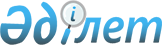 2023-2025 жылдарға арналған ауылдық округтердің бюджеті туралы
					
			Мерзімі біткен
			
			
		
					Түркістан облысы Қазығұрт аудандық мәслихатының 2022 жылғы 30 желтоқсандағы № 36/163-VII шешiмi. Мерзімі өткендіктен қолданыс тоқтатылды
      ЗҚАИ-ның ескертпесі!
      Осы шешім 01.01.2023  бастап қолданысқа енгізіледі.
      Қазығұрт аудандық мәслихаты ШЕШТІ:
      1. Қазығұрт ауылы округінің 2023-2025 жылдарға арналған бюджеті 1, 2, 3 қосымшаларға сәйкес, оның ішінде 2023 жылға мынадай көлемде бекітілсін:
      1) кiрiстер – 148 055 мың теңге:
      салықтық түсiмдер – 147 895 мың теңге;
      салықтық емес түсiмдер – 160 мың теңге;
      2) шығындар – 155 838 мың теңге;
      3) таза бюджеттік кредиттеу – -7 783 мың теңге:
      бюджеттік кредиттер – 0;
      бюджеттік кредиттерді өтеу – 0;
      4) қаржы активтерімен операциялар бойынша сальдо – 0:
      қаржы активтерін сатып алу – 0;
      мемлекеттің қаржы активтерін сатудан түсетін түсімдер - 0;
      5) бюджет тапшылығы (профициті) – -7 783 мың теңге;
      6) бюджет тапшылығын қаржыландыру (профицитін пайдалану) – 7 783 мың теңге:
      қарыздар түсімі – 0;
      қарыздарды өтеу – 0;
      бюджет қаражатының пайдаланылатын қалдықтары – 7 783 мың теңге.
      Ескерту. 1-тармақ жаңа редакцияда - Түркістан облысы Қазығұрт аудандық мәслихатының 16.11.2023 № 8/49-VIII (01.01.2023 бастап қолданысқа енгізіледі) шешiмiмен.


      2. Сарапхана ауылдық округінің 2023-2025 жылдарға арналған бюджеті 4, 5, 6 қосымшаларға сәйкес, оның ішінде 2023 жылға мынадай көлемде бекітілсін:
      1) кiрiстер – 49 349 мың теңге:
      салықтық түсiмдер – 34 715 мың теңге;
      салықтық емес түсiмдер – 0;
      негізгі капиталды сатудан түсетін түсімдер – 0;
      трансферттер түсiмi – 14 634 мың теңге;
      2) шығындар – 49 349 мың теңге;
      3) таза бюджеттік кредиттеу – 0:
      бюджеттік кредиттер – 0;
      бюджеттік кредиттерді өтеу – 0;
      4) қаржы активтерімен операциялар бойынша сальдо – 0:
      қаржы активтерін сатып алу – 0;
      мемлекеттің қаржы активтерін сатудан түсетін түсімдер - 0;
      5) бюджет тапшылығы (профициті) – 0;
      6) бюджет тапшылығын қаржыландыру (профицитін пайдалану) – 0:
      қарыздар түсімі – 0;
      қарыздарды өтеу – 0;
      бюджет қаражатының пайдаланылатын қалдықтары – 0.
      3. Сарапхана ауылдық округінің 2023-2025 жылдарға арналған бюджеті 4, 5, 6 қосымшаларға сәйкес, оның ішінде 2023 жылға мынадай көлемде бекітілсін:
      1) кiрiстер – 53 665 мың теңге:
      салықтық түсiмдер – 39 031 мың теңге;
      салықтық емес түсiмдер – 0;
      трансферттер түсiмi – 14 634 мың теңге;
      2) шығындар – 56 429 мың теңге;
      3) таза бюджеттік кредиттеу – -2 764 мың теңге:
      бюджеттік кредиттер – 0;
      бюджеттік кредиттерді өтеу – 0;
      4) қаржы активтерімен операциялар бойынша сальдо – 0:
      қаржы активтерін сатып алу – 0;
      мемлекеттің қаржы активтерін сатудан түсетін түсімдер - 0;
      5) бюджет тапшылығы (профициті) – -2 764 мың теңге;
      6) бюджет тапшылығын қаржыландыру (профицитін пайдалану) – 2 764 мың теңге:
      қарыздар түсімі – 0;
      қарыздарды өтеу – 0;
      бюджет қаражатының пайдаланылатын қалдықтары – 2 764мың теңге.
      Ескерту. 3-тармақ жаңа редакцияда - Түркістан облысы Қазығұрт аудандық мәслихатының 16.11.2023 № 8/49-VIII (01.01.2023 бастап қолданысқа енгізіледі) шешiмiмен.


      4. Алтынтөбе ауылы округінің 2023-2025 жылдарға арналған бюджеті 7, 8, 9 қосымшаларға сәйкес, оның ішінде 2023 жылға мынадай көлемде бекітілсін:
      1) кiрiстер – 45 288 мың теңге:
      салықтық түсiмдер – 38 671 мың теңге;
      салықтық емес түсiмдер – 0;
      негізгі капиталды сатудан түсетін түсімдер – 0;
      трансферттер түсiмi – 6 617 мың теңге;
      2) шығындар – 45 288 мың теңге;
      3) таза бюджеттік кредиттеу – 0:
      бюджеттік кредиттер – 0;
      бюджеттік кредиттерді өтеу – 0;
      4) қаржы активтерімен операциялар бойынша сальдо – 0:
      қаржы активтерін сатып алу – 0;
      мемлекеттің қаржы активтерін сатудан түсетін түсімдер - 0;
      5) бюджет тапшылығы (профициті) – 0;
      6) бюджет тапшылығын қаржыландыру (профицитін пайдалану) – 0:
      қарыздар түсімі – 0;
      қарыздарды өтеу – 0;
      бюджет қаражатының пайдаланылатын қалдықтары – 0.
      5. Алтынтөбе ауылы округінің 2023-2025 жылдарға арналған бюджеті 7, 8, 9 қосымшаларға сәйкес, оның ішінде 2023 жылға мынадай көлемде бекітілсін:
      1) кiрiстер – 101 852 мың теңге:
      салықтық түсiмдер – 95 235 мың теңге;
      салықтық емес түсiмдер – 0;
      негізгі капиталды сатудан түсетін түсімдер – 0;
      трансферттер түсiмi – 6 617 мың теңге;
      2) шығындар – 103 124 мың теңге;
      3) таза бюджеттік кредиттеу – -1 272 мың теңге:
      бюджеттік кредиттер – 0;
      бюджеттік кредиттерді өтеу – 0;
      4) қаржы активтерімен операциялар бойынша сальдо – 0:
      қаржы активтерін сатып алу – 0;
      мемлекеттің қаржы активтерін сатудан түсетін түсімдер - 0;
      5) бюджет тапшылығы (профициті) – -1 272 мың теңге;
      6) бюджет тапшылығын қаржыландыру (профицитін пайдалану) – 1 272 мың теңге:
      қарыздар түсімі – 0;
      қарыздарды өтеу – 0;
      бюджет қаражатының пайдаланылатын қалдықтары – 1 272 мың теңге.
      Ескерту. 5-тармақ жаңа редакцияда - Түркістан облысы Қазығұрт аудандық мәслихатының 16.11.2023 № 8/49-VIII (01.01.2023 бастап қолданысқа енгізіледі) шешiмiмен.


      6. Қарабау ауылы округінің 2023-2025 жылдарға арналған бюджеті 10, 11, 12 қосымшаларға сәйкес, оның ішінде 2023 жылға мынадай көлемде бекітілсін:
      1) кiрiстер – 48 712 мың теңге:
      салықтық түсiмдер – 20 523 мың теңге;
      салықтық емес түсiмдер – 0;
      негізгі капиталды сатудан түсетін түсімдер – 0;
      трансферттер түсiмi – 28 189 мың теңге;
      2) шығындар – 48 712 мың теңге;
      3) таза бюджеттік кредиттеу – 0:
      бюджеттік кредиттер – 0;
      бюджеттік кредиттерді өтеу – 0;
      4) қаржы активтерімен операциялар бойынша сальдо – 0:
      қаржы активтерін сатып алу – 0;
      мемлекеттің қаржы активтерін сатудан түсетін түсімдер - 0;
      5) бюджет тапшылығы (профициті) – 0;
      6) бюджет тапшылығын қаржыландыру (профицитін пайдалану) – 0:
      қарыздар түсімі – 0;
      қарыздарды өтеу – 0;
      бюджет қаражатының пайдаланылатын қалдықтары – 0.
      7. Қарабау ауылы округінің 2023-2025 жылдарға арналған бюджеті 10, 11, 12 қосымшаларға сәйкес, оның ішінде 2023 жылға мынадай көлемде бекітілсін:
      1) кiрiстер – 51 506 мың теңге:
      салықтық түсiмдер – 19 364 мың теңге;
      салықтық емес түсiмдер – 0;
      негізгі капиталды сатудан түсетін түсімдер – 0;
      трансферттер түсiмi – 32 142 мың теңге;
      2) шығындар – 55 178 мың теңге;
      3) таза бюджеттік кредиттеу – -3 672 мың теңге:
      бюджеттік кредиттер – 0;
      бюджеттік кредиттерді өтеу – 0;
      4) қаржы активтерімен операциялар бойынша сальдо – 0:
      қаржы активтерін сатып алу – 0;
      мемлекеттің қаржы активтерін сатудан түсетін түсімдер - 0;
      5) бюджет тапшылығы (профициті) – -3 672 мың теңге;
      6) бюджет тапшылығын қаржыландыру (профицитін пайдалану) – 3 672 мың теңге:
      қарыздар түсімі – 0;
      қарыздарды өтеу – 0;
      бюджет қаражатының пайдаланылатын қалдықтары – 3 672 мың теңге.
      Ескерту. 7-тармақ жаңа редакцияда - Түркістан облысы Қазығұрт аудандық мәслихатының 16.11.2023 № 8/49-VIII (01.01.2023 бастап қолданысқа енгізіледі) шешiмiмен.


      8. Сабыр Рақымов ауылдық округінің 2023-2025 жылдарға арналған бюджеті 13, 14, 15 қосымшаларға сәйкес, оның ішінде 2023 жылға мынадай көлемде бекітілсін:
      1) кiрiстер – 38 986 мың теңге:
      салықтық түсiмдер – 33 956 мың теңге;
      салықтық емес түсiмдер –0;
      негізгі капиталды сатудан түсетін түсімдер – 0;
      трансферттер түсiмi – 5 030 мың теңге;
      2) шығындар – 38 986 мың теңге;
      3) таза бюджеттік кредиттеу – 0:
      бюджеттік кредиттер – 0;
      бюджеттік кредиттерді өтеу – 0;
      4) қаржы активтерімен операциялар бойынша сальдо – 0:
      қаржы активтерін сатып алу – 0;
      мемлекеттің қаржы активтерін сатудан түсетін түсімдер - 0;
      5) бюджет тапшылығы (профициті) – 0;
      6) бюджет тапшылығын қаржыландыру (профицитін пайдалану) – 0:
      қарыздар түсімі – 0;
      қарыздарды өтеу – 0;
      бюджет қаражатының пайдаланылатын қалдықтары – 0.
      9. Сабыр Рақымов ауылдық округінің 2023-2025 жылдарға арналған бюджеті 13, 14, 15 қосымшаларға сәйкес, оның ішінде 2023 жылға мынадай көлемде бекітілсін:
      1) кiрiстер – 39 165 мың теңге:
      салықтық түсiмдер – 20 599 мың теңге;
      салықтық емес түсiмдер –0;
      негізгі капиталды сатудан түсетін түсімдер – 0;
      трансферттер түсiмi – 18 566 мың теңге;
      2) шығындар – 39 745 мың теңге;
      3) таза бюджеттік кредиттеу – -580 мың теңге:
      бюджеттік кредиттер – 0;
      бюджеттік кредиттерді өтеу – 0;
      4) қаржы активтерімен операциялар бойынша сальдо – 0:
      қаржы активтерін сатып алу – 0;
      мемлекеттің қаржы активтерін сатудан түсетін түсімдер - 0;
      5) бюджет тапшылығы (профициті) – -580 мың теңге;
      6) бюджет тапшылығын қаржыландыру (профицитін пайдалану) – 580 мың теңге:
      қарыздар түсімі – 0;
      қарыздарды өтеу – 0;
      бюджет қаражатының пайдаланылатын қалдықтары – 580 мың теңге.
      Ескерту. 9-тармақ жаңа редакцияда - Түркістан облысы Қазығұрт аудандық мәслихатының 16.11.2023 № 8/49-VIII (01.01.2023 бастап қолданысқа енгізіледі) шешiмiмен.


      10. Қарақозы Абдалиев ауылдық округінің 2023-2025 жылдарға арналған бюджеті 16, 17, 18 қосымшаларға сәйкес, оның ішінде 2023 жылға мынадай көлемде бекітілсін:
      1) кiрiстер – 64 020 мың теңге:
      салықтық түсiмдер – 35 924 мың теңге;
      салықтық емес түсiмдер – 0;
      негізгі капиталды сатудан түсетін түсімдер – 0;
      трансферттер түсiмi – 28 096 мың теңге;
      2) шығындар – 64 020 мың теңге;
      3) таза бюджеттік кредиттеу – 0:
      бюджеттік кредиттер – 0;
      бюджеттік кредиттерді өтеу – 0;
      4) қаржы активтерімен операциялар бойынша сальдо – 0:
      қаржы активтерін сатып алу – 0;
      мемлекеттің қаржы активтерін сатудан түсетін түсімдер - 0;
      5) бюджет тапшылығы (профициті) – 0;
      6) бюджет тапшылығын қаржыландыру (профицитін пайдалану) – 0:
      қарыздар түсімі – 0;
      қарыздарды өтеу – 0;
      бюджет қаражатының пайдаланылатын қалдықтары – 0.
      11. Қарақозы Абдалиев ауылдық округінің 2023-2025 жылдарға арналған бюджеті 16, 17, 18 қосымшаларға сәйкес, оның ішінде 2023 жылға мынадай көлемде бекітілсін:
      1) кiрiстер – 70 173 мың теңге:
      салықтық түсiмдер – 42 077 мың теңге;
      салықтық емес түсiмдер – 0;
      негізгі капиталды сатудан түсетін түсімдер – 0;
      трансферттер түсiмi – 28 096 мың теңге;
      2) шығындар – 75 351 мың теңге;
      қаржы активтерін сатып алу – 0;
      мемлекеттің қаржы активтерін сатудан түсетін түсімдер - 0;
      5) бюджет тапшылығы (профициті) – -5 178 мың теңге;
      6) бюджет тапшылығын қаржыландыру (профицитін пайдалану) – 5 178 мың теңге:
      қарыздар түсімі – 0;
      қарыздарды өтеу – 0;
      бюджет қаражатының пайдаланылатын қалдықтары – 5 178 мың теңге.
      Ескерту. 11-тармақ жаңа редакцияда - Түркістан облысы Қазығұрт аудандық мәслихатының 16.11.2023 № 8/49-VIII (01.01.2023 бастап қолданысқа енгізіледі) шешiмiмен.


      12. Қызылқия ауылы округінің 2023-2025 жылдарға арналған бюджеті 19, 20, 21 қосымшаларға сәйкес, оның ішінде 2023 жылға мынадай көлемде бекітілсін:
      1) кiрiстер – 52 773 мың теңге:
      салықтық түсiмдер – 25 098 мың теңге;
      салықтық емес түсiмдер – 0;
      негізгі капиталды сатудан түсетін түсімдер – 0;
      трансферттер түсiмi – 27 675 мың теңге;
      2) шығындар – 52 773 мың теңге;
      3) таза бюджеттік кредиттеу – 0:
      бюджеттік кредиттер – 0;
      бюджеттік кредиттерді өтеу – 0;
      4) қаржы активтерімен операциялар бойынша сальдо – 0:
      қаржы активтерін сатып алу – 0;
      мемлекеттің қаржы активтерін сатудан түсетін түсімдер - 0;
      5) бюджет тапшылығы (профициті) – 0;
      6) бюджет тапшылығын қаржыландыру (профицитін пайдалану) – 0:
      қарыздар түсімі – 0;
      қарыздарды өтеу – 0;
      бюджет қаражатының пайдаланылатын қалдықтары – 0.
      13. Қызылқия ауылы округінің 2023-2025 жылдарға арналған бюджеті 19, 20, 21 қосымшаларға сәйкес, оның ішінде 2023 жылға мынадай көлемде бекітілсін:
      1) кiрiстер – 60 600 мың теңге:
      салықтық түсiмдер – 32 925 мың теңге;
      салықтық емес түсiмдер – 0;
      негізгі капиталды сатудан түсетін түсімдер – 0;
      трансферттер түсiмi – 27 675 мың теңге;
      2) шығындар – 63 983 мың теңге;
      қаржы активтерін сатып алу – 0;
      мемлекеттің қаржы активтерін сатудан түсетін түсімдер - 0;
      5) бюджет тапшылығы (профициті) – -3 383 мың теңге;
      6) бюджет тапшылығын қаржыландыру (профицитін пайдалану) – 3 383 мың теңге:
      қарыздар түсімі – 0;
      қарыздарды өтеу – 0;
      бюджет қаражатының пайдаланылатын қалдықтары – 3 383 мың теңге.
      Ескерту. 13-тармақ жаңа редакцияда - Түркістан облысы Қазығұрт аудандық мәслихатының 16.11.2023 № 8/49-VIII (01.01.2023 бастап қолданысқа енгізіледі) шешiмiмен.


      14. Шанақ ауылы округінің 2023-2025 жылдарға арналған бюджеті 22, 23, 24 қосымшаларға сәйкес, оның ішінде 2023 жылға мынадай көлемде бекітілсін:
      1) кiрiстер – 36 698 мың теңге:
      салықтық түсiмдер – 6 053 мың теңге;
      салықтық емес түсiмдер – 0;
      негізгі капиталды сатудан түсетін түсімдер – 0;
      трансферттер түсiмi – 30 645 мың теңге;
      2) шығындар – 36 698 мың теңге;
      3) таза бюджеттік кредиттеу – 0:
      бюджеттік кредиттер – 0;
      бюджеттік кредиттерді өтеу – 0;
      4) қаржы активтерімен операциялар бойынша сальдо – 0:
      қаржы активтерін сатып алу – 0;
      мемлекеттің қаржы активтерін сатудан түсетін түсімдер - 0;
      5) бюджет тапшылығы (профициті) – 0;
      6) бюджет тапшылығын қаржыландыру (профицитін пайдалану) – 0:
      қарыздар түсімі – 0;
      қарыздарды өтеу – 0;
      бюджет қаражатының пайдаланылатын қалдықтары – 0.
      15. Шанақ ауылы округінің 2023-2025 жылдарға арналған бюджеті 22, 23, 24 қосымшаларға сәйкес, оның ішінде 2023 жылға мынадай көлемде бекітілсін:
      1) кiрiстер – 40 194 мың теңге:
      салықтық түсiмдер – 9 261 мың теңге;
      салықтық емес түсiмдер – 7 мың теңге;
      негізгі капиталды сатудан түсетін түсімдер – 0;
      трансферттер түсiмi – 30 926 мың теңге;
      2) шығындар – 41 343 мың теңге;
      3) таза бюджеттік кредиттеу – -1 149мың теңге:
      бюджеттік кредиттер – 0;
      бюджеттік кредиттерді өтеу – 0;
      4) қаржы активтерімен операциялар бойынша сальдо – 0:
      қаржы активтерін сатып алу – 0;
      мемлекеттің қаржы активтерін сатудан түсетін түсімдер - 0;
      5) бюджет тапшылығы (профициті) – -1 149 мың теңге;
      6) бюджет тапшылығын қаржыландыру (профицитін пайдалану) – 1 149 мың теңге:
      қарыздар түсімі – 0;
      қарыздарды өтеу – 0;
      бюджет қаражатының пайдаланылатын қалдықтары – 1 149 мың теңге.
      Ескерту. 15-тармақ жаңа редакцияда - Түркістан облысы Қазығұрт аудандық мәслихатының 16.11.2023 № 8/49-VIII (01.01.2023 бастап қолданысқа енгізіледі) шешiмiмен.


      16. Шарбұлақ ауылы округінің 2023-2025 жылдарға арналған бюджеті 25, 26, 27 қосымшаларға сәйкес, оның ішінде 2023 жылға мынадай көлемде бекітілсін:
      1) кiрiстер – 37 867 мың теңге:
      салықтық түсiмдер – 12 006 мың теңге;
      салықтық емес түсiмдер – 0;
      негізгі капиталды сатудан түсетін түсімдер – 0;
      трансферттер түсiмi – 25 861 мың теңге;
      2) шығындар – 37 867 мың теңге;
      3) таза бюджеттік кредиттеу – 0:
      бюджеттік кредиттер – 0;
      бюджеттік кредиттерді өтеу – 0;
      4) қаржы активтерімен операциялар бойынша сальдо – 0:
      қаржы активтерін сатып алу – 0;
      мемлекеттің қаржы активтерін сатудан түсетін түсімдер - 0;
      5) бюджет тапшылығы (профициті) – 0;
      6) бюджет тапшылығын қаржыландыру (профицитін пайдалану) – 0:
      қарыздар түсімі – 0;
      қарыздарды өтеу – 0;
      бюджет қаражатының пайдаланылатын қалдықтары – 0.
      17. Шарбұлақ ауылы округінің 2023-2025 жылдарға арналған бюджеті 25, 26, 27 қосымшаларға сәйкес, оның ішінде 2023 жылға мынадай көлемде бекітілсін:
      1) кiрiстер – 41 482 мың теңге:
      салықтық түсiмдер – 14 402 мың теңге;
      салықтық емес түсiмдер – 0;
      негізгі капиталды сатудан түсетін түсімдер – 0;
      трансферттер түсiмi – 27 080 мың теңге;
      2) шығындар – 41 933 мың теңге;
      3) таза бюджеттік кредиттеу – -451 мың теңге:
      бюджеттік кредиттер – 0;
      бюджеттік кредиттерді өтеу – 0;
      4) қаржы активтерімен операциялар бойынша сальдо – 0:
      қаржы активтерін сатып алу – 0;
      мемлекеттің қаржы активтерін сатудан түсетін түсімдер - 0;
      5) бюджет тапшылығы (профициті) – -451 мың теңге;
      6) бюджет тапшылығын қаржыландыру (профицитін пайдалану) – 451 мың теңге:
      қарыздар түсімі – 0;
      қарыздарды өтеу – 0;
      бюджет қаражатының пайдаланылатын қалдықтары – 451 мың теңге.
      Ескерту. 17-тармақ жаңа редакцияда - Түркістан облысы Қазығұрт аудандық мәслихатының 16.11.2023 № 8/49-VIII (01.01.2023 бастап қолданысқа енгізіледі) шешiмiмен.


      18. Жаңабазар ауылы округінің 2023-2025 жылдарға арналған бюджеті 28, 29, 30 қосымшаларға сәйкес, оның ішінде 2023 жылға мынадай көлемде бекітілсін:
      1) кiрiстер – 64 004 мың теңге:
      салықтық түсiмдер – 33 441 мың теңге;
      салықтық емес түсiмдер – 0;
      негізгі капиталды сатудан түсетін түсімдер – 0;
      трансферттер түсiмi – 30 563 мың теңге;
      2) шығындар – 64 004 мың теңге;
      3) таза бюджеттік кредиттеу – 0:
      бюджеттік кредиттер – 0;
      бюджеттік кредиттерді өтеу – 0;
      4) қаржы активтерімен операциялар бойынша сальдо – 0:
      қаржы активтерін сатып алу – 0;
      мемлекеттің қаржы активтерін сатудан түсетін түсімдер - 0;
      5) бюджет тапшылығы (профициті) – 0;
      6) бюджет тапшылығын қаржыландыру (профицитін пайдалану) – 0:
      қарыздар түсімі – 0;
      қарыздарды өтеу – 0;
      бюджет қаражатының пайдаланылатын қалдықтары – 0
      19. Жаңабазар ауылы округінің 2023-2025 жылдарға арналған бюджеті 28, 29, 30 қосымшаларға сәйкес, оның ішінде 2023 жылға мынадай көлемде бекітілсін:
      1) кiрiстер – 68 905 мың теңге:
      салықтық түсiмдер – 38 342 мың теңге;
      салықтық емес түсiмдер – 0;
      негізгі капиталды сатудан түсетін түсімдер – 0;
      трансферттер түсiмi – 30 563 мың теңге;
      2) шығындар – 71 639 мың теңге;
      қаржы активтерін сатып алу – 0;
      3) таза бюджеттік кредиттеу – -2 734 мың теңге:
      бюджеттік кредиттер – 0;
      бюджеттік кредиттерді өтеу – 0;
      4) қаржы активтерімен операциялар бойынша сальдо – 0:
      қаржы активтерін сатып алу – 0;
      мемлекеттің қаржы активтерін сатудан түсетін түсімдер - 0;
      5) бюджет тапшылығы (профициті) – -2 734 мың теңге;
      6) бюджет тапшылығын қаржыландыру (профицитін пайдалану) – 2 734 мың теңге:
      қарыздар түсімі – 0;
      қарыздарды өтеу – 0;
      бюджет қаражатының пайдаланылатын қалдықтары – 2 734 мың теңге.
      Ескерту. 19-тармақ жаңа редакцияда - Түркістан облысы Қазығұрт аудандық мәслихатының 16.11.2023 № 8/49-VIII (01.01.2023 бастап қолданысқа енгізіледі) шешiмiмен.


      20. Тұрбат ауылы округінің 2023-2025 жылдарға арналған бюджеті 31, 32, 33 қосымшаларға сәйкес, оның ішінде 2023 жылға мынадай көлемде бекітілсін:
      1) кiрiстер – 44 374 мың теңге:
      салықтық түсiмдер – 20 324 мың теңге;
      салықтық емес түсiмдер – 0;
      негізгі капиталды сатудан түсетін түсімдер – 0;
      трансферттер түсiмi – 24 050 мың теңге;
      2) шығындар – 44 374 мың теңге;
      3) таза бюджеттік кредиттеу – 0:
      бюджеттік кредиттер – 0;
      бюджеттік кредиттерді өтеу – 0;
      4) қаржы активтерімен операциялар бойынша сальдо – 0:
      қаржы активтерін сатып алу – 0;
      мемлекеттің қаржы активтерін сатудан түсетін түсімдер - 0;
      5) бюджет тапшылығы (профициті) – 0;
      6) бюджет тапшылығын қаржыландыру (профицитін пайдалану) – 0:
      қарыздар түсімі – 0;
      қарыздарды өтеу – 0;
      бюджет қаражатының пайдаланылатын қалдықтары – 0
      21. Тұрбат ауылы округінің 2023-2025 жылдарға арналған бюджеті 31, 32, 33 қосымшаларға сәйкес, оның ішінде 2023 жылға мынадай көлемде бекітілсін:
      1) кiрiстер – 54 299 мың теңге:
      салықтық түсiмдер – 29 823 мың теңге;
      салықтық емес түсiмдер – 126 мың теңге;
      негізгі капиталды сатудан түсетін түсімдер – 0;
      трансферттер түсiмi – 24 350 мың теңге;
      2) шығындар – 56 834 мың теңге;
      3) таза бюджеттік кредиттеу – -2 535 мың теңге:
      бюджеттік кредиттер – 0;
      бюджеттік кредиттерді өтеу – 0;
      4) қаржы активтерімен операциялар бойынша сальдо – 0:
      қаржы активтерін сатып алу – 0;
      мемлекеттің қаржы активтерін сатудан түсетін түсімдер - 0;
      5) бюджет тапшылығы (профициті) – -2 535 мың теңге;
      6) бюджет тапшылығын қаржыландыру (профицитін пайдалану) – 2 535 мың теңге:
      қарыздар түсімі – 0;
      қарыздарды өтеу – 0;
      бюджет қаражатының пайдаланылатын қалдықтары – 2 535 мың теңге.
      Ескерту. 21-тармақ жаңа редакцияда - Түркістан облысы Қазығұрт аудандық мәслихатының 16.11.2023 № 8/49-VIII (01.01.2023 бастап қолданысқа енгізіледі) шешiмiмен.


      22. Қақпақ ауылы округінің 2023-2025 жылдарға арналған бюджеті 34, 35, 36 қосымшаларға сәйкес, оның ішінде 2023 жылға мынадай көлемде бекітілсін:
      1) кiрiстер – 47 851 мың теңге:
      салықтық түсiмдер – 24 231 мың теңге;
      салықтық емес түсiмдер – 0;
      негізгі капиталды сатудан түсетін түсімдер – 0;
      трансферттер түсiмi – 23 620 мың теңге;
      2) шығындар – 47 851 мың теңге;
      3) таза бюджеттік кредиттеу – 0:
      бюджеттік кредиттер – 0;
      бюджеттік кредиттерді өтеу – 0;
      4) қаржы активтерімен операциялар бойынша сальдо – 0:
      қаржы активтерін сатып алу – 0;
      мемлекеттің қаржы активтерін сатудан түсетін түсімдер - 0;
      5) бюджет тапшылығы (профициті) – 0;
      6) бюджет тапшылығын қаржыландыру (профицитін пайдалану) – 0:
      қарыздар түсімі – 0;
      қарыздарды өтеу – 0;
      бюджет қаражатының пайдаланылатын қалдықтары – 0
      23. Қақпақ ауылы округінің 2023-2025 жылдарға арналған бюджеті 34, 35, 36 қосымшаларға сәйкес, оның ішінде 2023 жылға мынадай көлемде бекітілсін:
      1) кiрiстер – 57 140 мың теңге:
      салықтық түсiмдер – 23 668 мың теңге;
      салықтық емес түсiмдер – 0;
      негізгі капиталды сатудан түсетін түсімдер – 0;
      трансферттер түсiмi – 33 472 мың теңге;
      2) шығындар – 59 073 мың теңге;
      3) таза бюджеттік кредиттеу – -1 933 мың теңге:
      бюджеттік кредиттер – 0;
      бюджеттік кредиттерді өтеу – 0;
      4) қаржы активтерімен операциялар бойынша сальдо – 0:
      қаржы активтерін сатып алу – 0;
      мемлекеттің қаржы активтерін сатудан түсетін түсімдер - 0;
      5) бюджет тапшылығы (профициті) – -1 933 мың теңге;
      6) бюджет тапшылығын қаржыландыру (профицитін пайдалану) – 1933 мың теңге:
      қарыздар түсімі – 0;
      қарыздарды өтеу – 0;
      бюджет қаражатының пайдаланылатын қалдықтары – 1933 мың теңге.
      Ескерту. 23-тармақ жаңа редакцияда - Түркістан облысы Қазығұрт аудандық мәслихатының 16.11.2023 № 8/49-VIII (01.01.2023 бастап қолданысқа енгізіледі) шешiмiмен.


      24. Жігерген ауылы округінің 2023-2025 жылдарға арналған бюджеті 37, 38, 39 қосымшаларға сәйкес, оның ішінде 2023 жылға мынадай көлемде бекітілсін:
      1) кiрiстер – 39 449 мың теңге:
      салықтық түсiмдер – 10 280 мың теңге;
      салықтық емес түсiмдер – 0;
      негізгі капиталды сатудан түсетін түсімдер – 0;
      трансферттер түсiмi – 29 169 мың теңге;
      2) шығындар – 39 449 мың теңге;
      3) таза бюджеттік кредиттеу – 0:
      бюджеттік кредиттер – 0;
      бюджеттік кредиттерді өтеу – 0;
      4) қаржы активтерімен операциялар бойынша сальдо – 0:
      қаржы активтерін сатып алу – 0;
      мемлекеттің қаржы активтерін сатудан түсетін түсімдер - 0;
      5) бюджет тапшылығы (профициті) – 0;
      6) бюджет тапшылығын қаржыландыру (профицитін пайдалану) – 0:
      қарыздар түсімі – 0;
      қарыздарды өтеу – 0;
      бюджет қаражатының пайдаланылатын қалдықтары – 0
      25. Жігерген ауылы округінің 2023-2025 жылдарға арналған бюджеті 37, 38, 39 қосымшаларға сәйкес, оның ішінде 2023 жылға мынадай көлемде бекітілсін:
      1) кiрiстер – 41 322 мың теңге:
      салықтық түсiмдер – 12 153 мың теңге;
      салықтық емес түсiмдер – 0;
      негізгі капиталды сатудан түсетін түсімдер – 0;
      трансферттер түсiмi – 29 169 мың теңге;
      2) шығындар – 42 088 мың теңге;
      қаржы активтерін сатып алу – 0;
      мемлекеттің қаржы активтерін сатудан түсетін түсімдер - 0;
      5) бюджет тапшылығы (профициті) – -766 мың теңге;
      6) бюджет тапшылығын қаржыландыру (профицитін пайдалану) – 766 мың теңге:
      қарыздар түсімі – 0;
      қарыздарды өтеу – 0;
      бюджет қаражатының пайдаланылатын қалдықтары – 766 мың теңге.
      Ескерту. 25-тармақ жаңа редакцияда - Түркістан облысы Қазығұрт аудандық мәслихатының 16.11.2023 № 8/49-VIII (01.01.2023 бастап қолданысқа енгізіледі) шешiмiмен.


      26. Осы шешім 2023 жылдың 1 қаңтарынан бастап қолданысқа енгізілсін. Қазығұрт ауылы округінің 2023 жылға арналған бюджеті
      Ескерту. 1-қосымша жаңа редакцияда - Түркістан облысы Қазығұрт аудандық мәслихатының 16.11.2023 № 8/49-VIII (01.01.2023 бастап қолданысқа енгізіледі) шешiмiмен. Қазығұрт ауылы округінің 2024 жылға арналған бюджеті Қазығұрт ауылы округінің 2025 жылға арналған бюджеті Cарапхана ауылы округінің 2023 жылға арналған бюджеті
      Ескерту. 4-қосымша жаңа редакцияда - Түркістан облысы Қазығұрт аудандық мәслихатының 16.11.2023 № 8/49-VIII (01.01.2023 бастап қолданысқа енгізіледі) шешiмiмен. Cарапхана ауылы округінің 2024 жылға арналған бюджеті Cарапхана ауылы округінің 2025 жылға арналған бюджеті Алтынтөбе ауылы округінің 2023 жылға арналған бюджеті
      Ескерту. 7-қосымша жаңа редакцияда - Түркістан облысы Қазығұрт аудандық мәслихатының 16.11.2023 № 8/49-VIII (01.01.2023 бастап қолданысқа енгізіледі) шешiмiмен. Алтынтөбе ауылы округінің 2024 жылға арналған бюджеті Алтынтөбе ауылы округінің 2025 жылға арналған бюджеті Қарабау ауылы округінің 2023 жылға арналған бюджеті
      Ескерту. 10-қосымша жаңа редакцияда - Түркістан облысы Қазығұрт аудандық мәслихатының 16.11.2023 № 8/49-VIII (01.01.2023 бастап қолданысқа енгізіледі) шешiмiмен. Қарабау ауылы округінің 2024 жылға арналған бюджеті Қарабау ауылы округінің 2025 жылға арналған бюджеті Сабыр Рақымов ауылдық округінің 2023 жылға арналған бюджеті
      Ескерту. 13-қосымша жаңа редакцияда - Түркістан облысы Қазығұрт аудандық мәслихатының 16.11.2023 № 8/49-VIII (01.01.2023 бастап қолданысқа енгізіледі) шешiмiмен. Сабыр Рақымов ауылдық округінің 2024 жылға арналған бюджеті Сабыр Рақымов ауылдық округінің 2025 жылға арналған бюджеті Қарақозы Әбдалиев ауылдық округінің 2023 жылға арналған бюджеті
      Ескерту. 16-қосымша жаңа редакцияда - Түркістан облысы Қазығұрт аудандық мәслихатының 16.11.2023 № 8/49-VIII (01.01.2023 бастап қолданысқа енгізіледі) шешiмiмен. Қарақозы Әбдалиев ауылдық округінің 2024 жылға арналған бюджеті Қарақозы Әбдалиев ауылдық округінің 2025 жылға арналған бюджеті Қызылқия ауылы округінің 2023 жылға арналған бюджеті
      Ескерту. 19-қосымша жаңа редакцияда - Түркістан облысы Қазығұрт аудандық мәслихатының 16.11.2023 № 8/49-VIII (01.01.2023 бастап қолданысқа енгізіледі) шешiмiмен. Қызылқия ауылы округінің 2024 жылға арналған бюджеті Қызылқия ауылы округінің 2025 жылға арналған бюджеті Шанақ ауылы округінің 2023 жылға арналған бюджеті
      Ескерту. 22-қосымша жаңа редакцияда - Түркістан облысы Қазығұрт аудандық мәслихатының 16.11.2023 № 8/49-VIII (01.01.2023 бастап қолданысқа енгізіледі) шешiмiмен. Шанақ ауылы округінің 2024 жылға арналған бюджеті Шанақ ауылы округінің 2025 жылға арналған бюджеті Шарбұлақ ауылы округінің 2023 жылға арналған бюджеті
      Ескерту. 25-қосымша жаңа редакцияда - Түркістан облысы Қазығұрт аудандық мәслихатының 16.11.2023 № 8/49-VIII (01.01.2023 бастап қолданысқа енгізіледі) шешiмiмен. Шарбұлақ ауылы округінің 2024 жылға арналған бюджеті Шарбұлақ ауылы округінің 2025 жылға арналған бюджеті Жаңабазар ауылы округінің 2023 жылға арналған бюджеті
      Ескерту. 28-қосымша жаңа редакцияда - Түркістан облысы Қазығұрт аудандық мәслихатының 16.11.2023 № 8/49-VIII (01.01.2023 бастап қолданысқа енгізіледі) шешiмiмен. Жаңабазар ауылы округінің 2024 жылға арналған бюджеті Жаңабазар ауылы округінің 2025 жылға арналған бюджеті Тұрбат ауылы округінің 2023 жылға арналған бюджеті
      Ескерту. 31-қосымша жаңа редакцияда - Түркістан облысы Қазығұрт аудандық мәслихатының 16.11.2023 № 8/49-VIII (01.01.2023 бастап қолданысқа енгізіледі) шешiмiмен. Тұрбат ауылы округінің 2024 жылға арналған бюджеті Тұрбат ауылы округінің 2025 жылға арналған бюджеті Қақпақ ауылы округінің 2023 жылға арналған бюджеті
      Ескерту. 34-қосымша жаңа редакцияда - Түркістан облысы Қазығұрт аудандық мәслихатының 16.11.2023 № 8/49-VIII (01.01.2023 бастап қолданысқа енгізіледі) шешiмiмен. Қақпақ ауылы округінің 2024 жылға арналған бюджеті Қақпақ ауылы округінің 2025 жылға арналған бюджеті Жігерген ауылы округінің 2023 жылға арналған бюджеті
      Ескерту. 37-қосымша жаңа редакцияда - Түркістан облысы Қазығұрт аудандық мәслихатының 16.11.2023 № 8/49-VIII (01.01.2023 бастап қолданысқа енгізіледі) шешiмiмен. Жігерген ауылы округінің 2024 жылға арналған бюджеті Жігерген ауылы округінің 2025 жылға арналған бюджеті
					© 2012. Қазақстан Республикасы Әділет министрлігінің «Қазақстан Республикасының Заңнама және құқықтық ақпарат институты» ШЖҚ РМК
				
      Аудандық мәслихат хатшысы

У.Копеев
Қазығұрт аудандық
мәслихатының 2022 жылғы
30 желтоқсандағы № 36/163-VII
 шешіміне 1-қосымша
Санаты
Санаты
Санаты
Санаты
Санаты
Сомасы мың теңге
Сыныбы Атауы
Сыныбы Атауы
Сыныбы Атауы
Сыныбы Атауы
Сомасы мың теңге
Кіші сыныбы
Кіші сыныбы
Кіші сыныбы
Сомасы мың теңге
1.Кірістер
148 055
1
Салықтық түсімдер
147 895
01
Табыс салығы
73 260
2
Жеке табыс салығы
73 260
04
Меншiкке салынатын салықтар
73 536
1
Мүлiкке салынатын салықтар
1 358
3
Жер салығы
1 040
4
Көлiк құралдарына салынатын салық
71 079
5
Бірыңғай жер салығы
59
05
Тауарларға, жұмыстарға және қызметтерге салынатын ішкі салықтар 
1 099
3
Жерді жалға беру
99
4
Кәсiпкерлiк және кәсiби қызметтi жүргiзгенi үшiн алынатын алымдар
1 000
2
Салықтық емес түсiмдер
160
Бюджеттік бағдарламалардың әкімшісі
Бюджеттік бағдарламалардың әкімшісі
Бюджеттік бағдарламалардың әкімшісі
Сомасы мың теңге
Бағдарлама
Сомасы мың теңге
2.Шығындар
155 838
01
Жалпы сипаттағы мемлекеттiк қызметтер
75 341
01
Мемлекеттiк басқарудың жалпы функцияларын орындайтын өкiлдi, атқарушы және басқа органдар
75 341
124
Аудандық маңызы бар қала, ауыл, кент, ауылдық округ әкімінің аппараты
75 341
001
Аудандық маңызы бар қала, ауыл, кент, ауылдық округ әкімінің қызметін қамтамасыз ету жөніндегі қызметтер
75 341
07
Тұрғын үй-коммуналдық шаруашылық
6 559
03
Елді-мекендерді абаттандыру
6 559
124
Аудандық маңызы бар қала, ауыл, кент, ауылдық округ әкімінің аппараты
6 559
009
Елді мекендердің санитариясын қамтамасыз ету
6 559
15
Трансферттер
73 938
1
Трансферттер
73 938
124
Аудандық маңызы бар қала, ауыл, кент, ауылдық округ әкімінің аппараты
73 938
051
Заңнаманы өзгертуге байланысты жоғары тұрған бюджеттің шығындарын өтеуге төменгі тұрған бюджеттен ағымдағы нысаналы трансферттер
73 938
3.Таза бюджеттік кредиттеу 
-7 783
Бюджеттік кредиттер
0
Бюджеттік кредиттерді өтеу
0
4.Қаржы активтерімен операциялар бойынша сальдо 
0
Қаржы активтерін сатып алу
0
Мемлекеттің қаржы активтерін сатудан түсетін түсімдер
0
5.Бюджет тапшылығы (профициті)
-7 783
6.Бюджет тапшылығын қаржыландыру (профицитін пайдалану)
7 783
Қарыздар түсімі
0
Қарыздарды өтеу
0
Бюджет қаражатының пайдаланылатын қалдықтары
7 783Қазығұрт аудандық
мәслихатының 2022 жылғы
30 желтоқсандағы № 36/163-VII
 шешіміне 2-қосымша
Санаты
Санаты
Санаты
Санаты
Санаты
Сомасы мың теңге
Сыныбы Атауы
Сыныбы Атауы
Сыныбы Атауы
Сыныбы Атауы
Сомасы мың теңге
Кіші сыныбы
Кіші сыныбы
Кіші сыныбы
Сомасы мың теңге
1.Кірістер
173 144
1
Салықтық түсімдер
172 977
01
Табыс салығы
63 685
2
Жеке табыс салығы
63 685
04
Меншiкке салынатын салықтар
108 672
1
Мүлiкке салынатын салықтар
3 320
3
Жер салығы
1 664
4
Көлiк құралдарына салынатын салық
103 688
05
Тауарларға, жұмыстарға және қызметтерге салынатын ішкі салықтар 
620
4
Кәсiпкерлiк және кәсiби қызметтi жүргiзгенi үшiн алынатын алымдар
620
2
Салықтық емес түсiмдер
167
3
Негізгі капиталды сатудан түсетін түсімдер
0
4
Трансферттер түсімі
0
Функционалдық топ
Функционалдық топ
Функционалдық топ
Функционалдық топ
Функционалдық топ
Сомасы мың теңге
Кіші функция
Кіші функция
Кіші функция
Кіші функция
Сомасы мың теңге
Бюджеттік бағдарламалардың әкімшісі
Бюджеттік бағдарламалардың әкімшісі
Бюджеттік бағдарламалардың әкімшісі
Сомасы мың теңге
Бағдарлама
Сомасы мың теңге
2.Шығындар
173 144
01
Жалпы сипаттағы мемлекеттiк қызметтер
40 389
01
Мемлекеттiк басқарудың жалпы функцияларын орындайтын өкiлдi, атқарушы және басқа органдар
40 389
124
Аудандық маңызы бар қала, ауыл, кент, ауылдық округ әкімінің аппараты
40 389
001
Аудандық маңызы бар қала, ауыл, кент, ауылдық округ әкімінің қызметін қамтамасыз ету жөніндегі қызметтер
40 389
07
Тұрғын үй-коммуналдық шаруашылық
132 755
03
Елді-мекендерді абаттандыру
132 755
124
Аудандық маңызы бар қала, ауыл, кент, ауылдық округ әкімінің аппараты
132 755
009
Елді мекендердің санитариясын қамтамасыз ету
132 755
3.Таза бюджеттік кредиттеу 
0
Бюджеттік кредиттер
0
Бюджеттік кредиттерді өтеу
0
4.Қаржы активтерімен операциялар бойынша сальдо 
0
Қаржы активтерін сатып алу
0
Мемлекеттің қаржы активтерін сатудан түсетін түсімдер
0
5.Бюджет тапшылығы (профициті)
0
6.Бюджет тапшылығын қаржыландыру (профицитін пайдалану)
0
Қарыздар түсімі
0
Қарыздарды өтеу
0
Бюджет қаражатының пайдаланылатын қалдықтары
0Қазығұрт аудандық
мәслихатының 2022 жылғы
30 желтоқсандағы № 36/163-VII
 шешіміне 3-қосымша
Санаты
Санаты
Санаты
Санаты
Санаты
Сомасы мың теңге
Сыныбы Атауы
Сыныбы Атауы
Сыныбы Атауы
Сыныбы Атауы
Сомасы мың теңге
Кіші сыныбы
Кіші сыныбы
Кіші сыныбы
Сомасы мың теңге
1.Кірістер
187 213
1
Салықтық түсімдер
187 040
01
Табыс салығы
68 064
2
Жеке табыс салығы
68 064
04
Меншiкке салынатын салықтар
118 331
1
Мүлiкке салынатын салықтар
9 230
3
Жер салығы
1 794
4
Көлiк құралдарына салынатын салық
107 307
05
Тауарларға, жұмыстарға және қызметтерге салынатын ішкі салықтар 
645
4
Кәсiпкерлiк және кәсiби қызметтi жүргiзгенi үшiн алынатын алымдар
645
2
Салықтық емес түсiмдер
173
3
Негізгі капиталды сатудан түсетін түсімдер
0
4
Трансферттер түсімі
0
Функционалдық топ
Функционалдық топ
Функционалдық топ
Функционалдық топ
Функционалдық топ
Сомасы мың теңге
Кіші функция
Кіші функция
Кіші функция
Кіші функция
Сомасы мың теңге
Бюджеттік бағдарламалардың әкімшісі
Бюджеттік бағдарламалардың әкімшісі
Бюджеттік бағдарламалардың әкімшісі
Сомасы мың теңге
Бағдарлама
Сомасы мың теңге
2.Шығындар
187 213
01
Жалпы сипаттағы мемлекеттiк қызметтер
48 159
01
Мемлекеттiк басқарудың жалпы функцияларын орындайтын өкiлдi, атқарушы және басқа органдар
48 159
124
Аудандық маңызы бар қала, ауыл, кент, ауылдық округ әкімінің аппараты
48 159
001
Аудандық маңызы бар қала, ауыл, кент, ауылдық округ әкімінің қызметін қамтамасыз ету жөніндегі қызметтер
48 159
07
Тұрғын үй-коммуналдық шаруашылық
139 054
03
Елді-мекендерді абаттандыру
139 054
124
Аудандық маңызы бар қала, ауыл, кент, ауылдық округ әкімінің аппараты
139 054
009
Елді мекендердің санитариясын қамтамасыз ету
139 054
Бюджеттік кредиттер
0
Бюджеттік кредиттерді өтеу
0
4.Қаржы активтерімен операциялар бойынша сальдо 
0
Қаржы активтерін сатып алу
0
Мемлекеттің қаржы активтерін сатудан түсетін түсімдер
0
5.Бюджет тапшылығы (профициті)
0
6.Бюджет тапшылығын қаржыландыру (профицитін пайдалану)
0
Қарыздар түсімі
0
Қарыздарды өтеу
0
Бюджет қаражатының пайдаланылатын қалдықтары
0Қазығұрт аудандық
мәслихатының 2022 жылғы
30 желтоқсандағы № 36/163-VII
 шешіміне 4-қосымша
Санаты
Санаты
Санаты
Санаты
Санаты
Сомасы мың теңге
Сыныбы Атауы
Сыныбы Атауы
Сыныбы Атауы
Сыныбы Атауы
Сомасы мың теңге
Кіші сыныбы
Кіші сыныбы
Кіші сыныбы
Сомасы мың теңге
1.Кірістер
53 665
1
Салықтық түсімдер
39 031
01
Табыс салығы
14 819
2
Жеке табыс салығы
14 819
04
Меншiкке салынатын салықтар
24 148
1
Мүлiкке салынатын салықтар
594
3
Жер салығы
160
4
Көлiк құралдарына салынатын салық
23 390
5
Бірыңғай жер салығы
4
05
Тауарларға, жұмыстарға және қызметтерге салынатын ішкі салықтар 
64
3
Жерді жалға беру
64
2
Салықтық емес түсiмдер
0
4
Трансферттер түсімі
14 634
02
Мемлекеттiк басқарудың жоғары тұрған органдарынан түсетiн трансферттер
14 634
3
Аудандардың (облыстық маңызы бар қаланың) бюджетінен трансферттер
14 634
Функционалдық топ
Функционалдық топ
Функционалдық топ
Функционалдық топ
Функционалдық топ
Сомасы мың теңге
Кіші функция
Кіші функция
Кіші функция
Кіші функция
Сомасы мың теңге
Бюджеттік бағдарламалардың әкімшісі
Бюджеттік бағдарламалардың әкімшісі
Бюджеттік бағдарламалардың әкімшісі
Сомасы мың теңге
Бағдарлама
Сомасы мың теңге
2.Шығындар
56 429
01
Жалпы сипаттағы мемлекеттiк қызметтер
46 571
01
Мемлекеттiк басқарудың жалпы функцияларын орындайтын өкiлдi, атқарушы және басқа органдар
46 571
124
Аудандық маңызы бар қала, ауыл, кент, ауылдық округ әкімінің аппараты
46 571
001
Аудандық маңызы бар қала, ауыл, кент, ауылдық округ әкімінің қызметін қамтамасыз ету жөніндегі қызметтер
46 571
07
Тұрғын үй-коммуналдық шаруашылық
3 437
03
Елді-мекендерді абаттандыру
3 437
124
Аудандық маңызы бар қала, ауыл, кент, ауылдық округ әкімінің аппараты
3 437
009
Елді мекендердің санитариясын қамтамасыз ету
3 437
15
Трансферттер
6 421
1
Трансферттер
6 421
124
Аудандық маңызы бар қала, ауыл, кент, ауылдық округ әкімінің аппараты
6 421
051
Заңнаманы өзгертуге байланысты жоғары тұрған бюджеттің шығындарын өтеуге төменгі тұрған бюджеттен ағымдағы нысаналы трансферттер
6 421
3.Таза бюджеттік кредиттеу 
-2 764
Бюджеттік кредиттер
0
Бюджеттік кредиттерді өтеу
0
4.Қаржы активтерімен операциялар бойынша сальдо 
0
Қаржы активтерін сатып алу
0
Мемлекеттің қаржы активтерін сатудан түсетін түсімдер
0
5.Бюджет тапшылығы (профициті)
-2 764
6.Бюджет тапшылығын қаржыландыру (профицитін пайдалану)
2 764
Қарыздар түсімі
0
Қарыздарды өтеу
0
Бюджет қаражатының пайдаланылатын қалдықтары
2 764Қазығұрт аудандық
мәслихатының 2022 жылғы
30 желтоқсандағы № 36/163-VII
 шешіміне 5-қосымша
Санаты
Санаты
Санаты
Санаты
Санаты
Сомасы мың теңге
Сыныбы Атауы
Сыныбы Атауы
Сыныбы Атауы
Сыныбы Атауы
Сомасы мың теңге
Кіші сыныбы
Кіші сыныбы
Кіші сыныбы
Сомасы мың теңге
1.Кірістер
50 041
1
Салықтық түсімдер
34 645
01
Табыс салығы
8 723
2
Жеке табыс салығы
8 723
04
Меншiкке салынатын салықтар
25 922
1
Мүлiкке салынатын салықтар
1 048
3
Жер салығы
160
4
Көлiк құралдарына салынатын салық
24 714
2
Салықтық емес түсiмдер
0
3
Негізгі капиталды сатудан түсетін түсімдер
0
4
Трансферттер түсімі
15 396
02
Мемлекеттiк басқарудың жоғары тұрған органдарынан түсетiн трансферттер
15 396
3
Аудандардың (облыстық маңызы бар қаланың) бюджетінен трансферттер
15 396
Функционалдық топ
Функционалдық топ
Функционалдық топ
Функционалдық топ
Функционалдық топ
Сомасы мың теңге
Кіші функция
Кіші функция
Кіші функция
Кіші функция
Сомасы мың теңге
Бюджеттік бағдарламалардың әкімшісі
Бюджеттік бағдарламалардың әкімшісі
Бюджеттік бағдарламалардың әкімшісі
Сомасы мың теңге
Бағдарлама
Сомасы мың теңге
2.Шығындар
50 041
01
Жалпы сипаттағы мемлекеттiк қызметтер
46 057
01
Мемлекеттiк басқарудың жалпы функцияларын орындайтын өкiлдi, атқарушы және басқа органдар
46 057
124
Аудандық маңызы бар қала, ауыл, кент, ауылдық округ әкімінің аппараты
46 057
001
Аудандық маңызы бар қала, ауыл, кент, ауылдық округ әкімінің қызметін қамтамасыз ету жөніндегі қызметтер
46 057
07
Тұрғын үй-коммуналдық шаруашылық
3 984
03
Елді-мекендерді абаттандыру
3 984
124
Аудандық маңызы бар қала, ауыл, кент, ауылдық округ әкімінің аппараты
3 984
009
Елді мекендердің санитариясын қамтамасыз ету
3 984
3.Таза бюджеттік кредиттеу 
0
Бюджеттік кредиттер
0
Бюджеттік кредиттерді өтеу
0
4.Қаржы активтерімен операциялар бойынша сальдо 
0
Қаржы активтерін сатып алу
0
Мемлекеттің қаржы активтерін сатудан түсетін түсімдер
0
5.Бюджет тапшылығы (профициті)
0
6.Бюджет тапшылығын қаржыландыру (профицитін пайдалану)
0
Қарыздар түсімі
0
Қарыздарды өтеу
0
Бюджет қаражатының пайдаланылатын қалдықтары
0Қазығұрт аудандық
мәслихатының 2022 жылғы
30 желтоқсандағы № 36/163-VII
 шешіміне 6-қосымша
Санаты
Санаты
Санаты
Санаты
Санаты
Сомасы мың теңге
Сыныбы Атауы
Сыныбы Атауы
Сыныбы Атауы
Сыныбы Атауы
Сомасы мың теңге
Кіші сыныбы
Кіші сыныбы
Кіші сыныбы
Сомасы мың теңге
1.Кірістер
51 793
1
Салықтық түсімдер
35 492
01
Табыс салығы
8 723
2
Жеке табыс салығы
8 723
04
Меншiкке салынатын салықтар
26 769
1
Мүлiкке салынатын салықтар
1 048
3
Жер салығы
160
4
Көлiк құралдарына салынатын салық
25 561
2
Салықтық емес түсiмдер
0
3
Негізгі капиталды сатудан түсетін түсімдер
0
4
Трансферттер түсімі
16 301
02
Мемлекеттiк басқарудың жоғары тұрған органдарынан түсетiн трансферттер
16 301
3
Аудандардың (облыстық маңызы бар қаланың) бюджетінен трансферттер
16 301
Функционалдық топ
Функционалдық топ
Функционалдық топ
Функционалдық топ
Функционалдық топ
Сомасы мың теңге
Кіші функция
Кіші функция
Кіші функция
Кіші функция
Сомасы мың теңге
Бюджеттік бағдарламалардың әкімшісі
Бюджеттік бағдарламалардың әкімшісі
Бюджеттік бағдарламалардың әкімшісі
Сомасы мың теңге
Бағдарлама
Сомасы мың теңге
2.Шығындар
51 793
01
Жалпы сипаттағы мемлекеттiк қызметтер
47 670
01
Мемлекеттiк басқарудың жалпы функцияларын орындайтын өкiлдi, атқарушы және басқа органдар
47 670
124
Аудандық маңызы бар қала, ауыл, кент, ауылдық округ әкімінің аппараты
47 670
001
Аудандық маңызы бар қала, ауыл, кент, ауылдық округ әкімінің қызметін қамтамасыз ету жөніндегі қызметтер
47 670
07
Тұрғын үй-коммуналдық шаруашылық
4 123
03
Елді-мекендерді абаттандыру
4 123
124
Аудандық маңызы бар қала, ауыл, кент, ауылдық округ әкімінің аппараты
4 123
009
Елді мекендердің санитариясын қамтамасыз ету
4 123
3.Таза бюджеттік кредиттеу 
0
Бюджеттік кредиттер
0
Бюджеттік кредиттерді өтеу
0
4.Қаржы активтерімен операциялар бойынша сальдо 
0
Қаржы активтерін сатып алу
0
Мемлекеттің қаржы активтерін сатудан түсетін түсімдер
0
5.Бюджет тапшылығы (профициті)
0
6.Бюджет тапшылығын қаржыландыру (профицитін пайдалану)
0
Қарыздар түсімі
0
Қарыздарды өтеу
0
Бюджет қаражатының пайдаланылатын қалдықтары
0Қазығұрт аудандық
мәслихатының 2022 жылғы
30 желтоқсандағы № 36/163-VII
 шешіміне 7-қосымша
Санаты
Санаты
Санаты
Санаты
Санаты
Сомасы мың теңге
Сыныбы Атауы
Сыныбы Атауы
Сыныбы Атауы
Сыныбы Атауы
Сомасы мың теңге
Кіші сыныбы
Кіші сыныбы
Кіші сыныбы
Сомасы мың теңге
1.Кірістер
101 852
1
Салықтық түсімдер
95 235
01
Табыс салығы
76 860
2
Жеке табыс салығы
76 860
04
Меншiкке салынатын салықтар
18 352
1
Мүлiкке салынатын салықтар
438
3
Жер салығы
120
4
Көлiк құралдарына салынатын салық
17 794
5
Бірыңғай жер салығы
05
Тауарларға, жұмыстарға және қызметтерге салынатын ішкі салықтар 
23
3
Жерді жалға беру
23
2
Салықтық емес түсiмдер
0
3
Негізгі капиталды сатудан түсетін түсімдер
0
4
Трансферттер түсімі
6 617
02
Мемлекеттiк басқарудың жоғары тұрған органдарынан түсетiн трансферттер
6 617
3
Аудандардың (облыстық маңызы бар қаланың) бюджетінен трансферттер
6 617
Функционалдық топ
Функционалдық топ
Функционалдық топ
Функционалдық топ
Функционалдық топ
Сомасы мың теңге
Кіші функция
Кіші функция
Кіші функция
Кіші функция
Сомасы мың теңге
Бюджеттік бағдарламалардың әкімшісі
Бюджеттік бағдарламалардың әкімшісі
Бюджеттік бағдарламалардың әкімшісі
Сомасы мың теңге
Бағдарлама
Сомасы мың теңге
2.Шығындар
103 124
01
Жалпы сипаттағы мемлекеттiк қызметтер
46 977
01
Мемлекеттiк басқарудың жалпы функцияларын орындайтын өкiлдi, атқарушы және басқа органдар
46 977
124
Аудандық маңызы бар қала, ауыл, кент, ауылдық округ әкімінің аппараты
46 977
001
Аудандық маңызы бар қала, ауыл, кент, ауылдық округ әкімінің қызметін қамтамасыз ету жөніндегі қызметтер
46 977
07
Тұрғын үй-коммуналдық шаруашылық
2 643
03
Елді-мекендерді абаттандыру
2 643
124
Аудандық маңызы бар қала, ауыл, кент, ауылдық округ әкімінің аппараты
2 643
009
Елді мекендердің санитариясын қамтамасыз ету
2 643
15
Трансферттер
53 504
1
Трансферттер
53 504
124
Аудандық маңызы бар қала, ауыл, кент, ауылдық округ әкімінің аппараты
53 504
051
Заңнаманы өзгертуге байланысты жоғары тұрған бюджеттің шығындарын өтеуге төменгі тұрған бюджеттен ағымдағы нысаналы трансферттер
53 504
3.Таза бюджеттік кредиттеу 
-1 272
Бюджеттік кредиттер
0
Бюджеттік кредиттерді өтеу
0
4.Қаржы активтерімен операциялар бойынша сальдо 
0
Қаржы активтерін сатып алу
0
Мемлекеттің қаржы активтерін сатудан түсетін түсімдер
0
5.Бюджет тапшылығы (профициті)
-1 272
6.Бюджет тапшылығын қаржыландыру (профицитін пайдалану)
1 272
Қарыздар түсімі
0
Қарыздарды өтеу
0
Бюджет қаражатының пайдаланылатын қалдықтары
1 272Қазығұрт аудандық
мәслихатының 2022 жылғы
30 желтоқсандағы № 36/163-VII
 шешіміне 8-қосымша
Санаты
Санаты
Санаты
Санаты
Санаты
Сомасы мың теңге
Сыныбы Атауы
Сыныбы Атауы
Сыныбы Атауы
Сыныбы Атауы
Сомасы мың теңге
Кіші сыныбы
Кіші сыныбы
Кіші сыныбы
Сомасы мың теңге
1.Кірістер
45 838
1
Салықтық түсімдер
25 359
01
Табыс салығы
6 413
2
Жеке табыс салығы
6 413
04
Меншiкке салынатын салықтар
18 946
1
Мүлiкке салынатын салықтар
748
3
Жер салығы
278
4
Көлiк құралдарына салынатын салық
17 920
2
Салықтық емес түсiмдер
0
3
Негізгі капиталды сатудан түсетін түсімдер
0
4
Трансферттер түсімі
20 479
02
Мемлекеттiк басқарудың жоғары тұрған органдарынан түсетiн трансферттер
20 479
3
Аудандардың (облыстық маңызы бар қаланың) бюджетінен трансферттер
20 479
Функционалдық топ
Функционалдық топ
Функционалдық топ
Функционалдық топ
Функционалдық топ
Сомасы мың теңге
Кіші функция
Кіші функция
Кіші функция
Кіші функция
Сомасы мың теңге
Бюджеттік бағдарламалардың әкімшісі
Бюджеттік бағдарламалардың әкімшісі
Бюджеттік бағдарламалардың әкімшісі
Сомасы мың теңге
Бағдарлама
Сомасы мың теңге
2.Шығындар
45 838
01
Жалпы сипаттағы мемлекеттiк қызметтер
42 191
01
Мемлекеттiк басқарудың жалпы функцияларын орындайтын өкiлдi, атқарушы және басқа органдар
42 191
124
Аудандық маңызы бар қала, ауыл, кент, ауылдық округ әкімінің аппараты
42 191
001
Аудандық маңызы бар қала, ауыл, кент, ауылдық округ әкімінің қызметін қамтамасыз ету жөніндегі қызметтер
42 191
07
Тұрғын үй-коммуналдық шаруашылық
3 647
03
Елді-мекендерді абаттандыру
3 647
124
Аудандық маңызы бар қала, ауыл, кент, ауылдық округ әкімінің аппараты
3 647
009
Елді мекендердің санитариясын қамтамасыз ету
3 647
3.Таза бюджеттік кредиттеу 
0
Бюджеттік кредиттер
0
Бюджеттік кредиттерді өтеу
0
4.Қаржы активтерімен операциялар бойынша сальдо 
0
Қаржы активтерін сатып алу
0
Мемлекеттің қаржы активтерін сатудан түсетін түсімдер
0
5.Бюджет тапшылығы (профициті)
0
6.Бюджет тапшылығын қаржыландыру (профицитін пайдалану)
0
Қарыздар түсімі
0
Қарыздарды өтеу
0
Бюджет қаражатының пайдаланылатын қалдықтары
0Қазығұрт аудандық
мәслихатының 2022 жылғы
30 желтоқсандағы № 36/163-VII
 шешіміне 9-қосымша
Санаты
Санаты
Санаты
Санаты
Санаты
Сомасы мың теңге
Сыныбы Атауы
Сыныбы Атауы
Сыныбы Атауы
Сыныбы Атауы
Сомасы мың теңге
Кіші сыныбы
Кіші сыныбы
Кіші сыныбы
Сомасы мың теңге
1.Кірістер
47 442
1
Салықтық түсімдер
25 973
01
Табыс салығы
6 413
2
Жеке табыс салығы
6 413
04
Меншiкке салынатын салықтар
19 560
1
Мүлiкке салынатын салықтар
748
3
Жер салығы
278
4
Көлiк құралдарына салынатын салық
18 534
2
Салықтық емес түсiмдер
0
3
Негізгі капиталды сатудан түсетін түсімдер
0
4
Трансферттер түсімі
21 469
02
Мемлекеттiк басқарудың жоғары тұрған органдарынан түсетiн трансферттер
21 469
3
Аудандардың (облыстық маңызы бар қаланың) бюджетінен трансферттер
21 469
Функционалдық топ
Функционалдық топ
Функционалдық топ
Функционалдық топ
Функционалдық топ
Сомасы мың теңге
Кіші функция
Кіші функция
Кіші функция
Кіші функция
Сомасы мың теңге
Бюджеттік бағдарламалардың әкімшісі
Бюджеттік бағдарламалардың әкімшісі
Бюджеттік бағдарламалардың әкімшісі
Сомасы мың теңге
Бағдарлама
Сомасы мың теңге
2.Шығындар
47 442
01
Жалпы сипаттағы мемлекеттiк қызметтер
43 667
01
Мемлекеттiк басқарудың жалпы функцияларын орындайтын өкiлдi, атқарушы және басқа органдар
43 667
124
Аудандық маңызы бар қала, ауыл, кент, ауылдық округ әкімінің аппараты
43 667
001
Аудандық маңызы бар қала, ауыл, кент, ауылдық округ әкімінің қызметін қамтамасыз ету жөніндегі қызметтер
43 667
07
Тұрғын үй-коммуналдық шаруашылық
3 775
03
Елді-мекендерді абаттандыру
3 775
124
Аудандық маңызы бар қала, ауыл, кент, ауылдық округ әкімінің аппараты
3 775
009
Елді мекендердің санитариясын қамтамасыз ету
3 775
3.Таза бюджеттік кредиттеу 
0
Бюджеттік кредиттер
0
Бюджеттік кредиттерді өтеу
0
4.Қаржы активтерімен операциялар бойынша сальдо 
0
Қаржы активтерін сатып алу
0
Мемлекеттің қаржы активтерін сатудан түсетін түсімдер
0
5.Бюджет тапшылығы (профициті)
0
6.Бюджет тапшылығын қаржыландыру (профицитін пайдалану)
0
Қарыздар түсімі
0
Қарыздарды өтеу
0
Бюджет қаражатының пайдаланылатын қалдықтары
0Қазығұрт аудандық
мәслихатының 2022 жылғы
30 желтоқсандағы № 36/163-VII
 шешіміне 10-қосымша
Санаты
Санаты
Санаты
Санаты
Санаты
Сомасы мың теңге
Сыныбы Атауы
Сыныбы Атауы
Сыныбы Атауы
Сыныбы Атауы
Сомасы мың теңге
Кіші сыныбы
Кіші сыныбы
Кіші сыныбы
Сомасы мың теңге
1.Кірістер
51 506
1
Салықтық түсімдер
19 364
01
Табыс салығы
6 372
2
Жеке табыс салығы
6 372
04
Меншiкке салынатын салықтар
12 978
1
Мүлiкке салынатын салықтар
521
3
Жер салығы
25
4
Көлiк құралдарына салынатын салық
12 430
5
Бірыңғай жер салығы
2
05
Тауарларға, жұмыстарға және қызметтерге салынатын ішкі салықтар 
14
3
Жерді жалға беру
14
2
Салықтық емес түсiмдер
0
3
Негізгі капиталды сатудан түсетін түсімдер
0
4
Трансферттер түсімі
32 142
02
Мемлекеттiк басқарудың жоғары тұрған органдарынан түсетiн трансферттер
32 142
3
Аудандардың (облыстық маңызы бар қаланың) бюджетінен трансферттер
32 142
Функционалдық топ
Функционалдық топ
Функционалдық топ
Функционалдық топ
Функционалдық топ
Сомасы мың теңге
Кіші функция
Кіші функция
Кіші функция
Кіші функция
Сомасы мың теңге
Бюджеттік бағдарламалардың әкімшісі
Бюджеттік бағдарламалардың әкімшісі
Бюджеттік бағдарламалардың әкімшісі
Сомасы мың теңге
Бағдарлама
Сомасы мың теңге
2.Шығындар
55 178
01
Жалпы сипаттағы мемлекеттiк қызметтер
46 861
01
Мемлекеттiк басқарудың жалпы функцияларын орындайтын өкiлдi, атқарушы және басқа органдар
46 861
124
Аудандық маңызы бар қала, ауыл, кент, ауылдық округ әкімінің аппараты
46 861
001
Аудандық маңызы бар қала, ауыл, кент, ауылдық округ әкімінің қызметін қамтамасыз ету жөніндегі қызметтер
46 861
07
Тұрғын үй-коммуналдық шаруашылық
2 497
03
Елді-мекендерді абаттандыру
2 497
124
Елді-мекендерді абаттандыру
2 497
009
Елді мекендердің санитариясын қамтамасыз ету
2 497
15
Трансферттер
5 820
1
Трансферттер
5 820
124
Аудандық маңызы бар қала, ауыл, кент, ауылдық округ әкімінің аппараты
5 820
051
Заңнаманы өзгертуге байланысты жоғары тұрған бюджеттің шығындарын өтеуге төменгі тұрған бюджеттен ағымдағы нысаналы трансферттер
5 820
3.Таза бюджеттік кредиттеу 
-3 672
Бюджеттік кредиттер
0
Бюджеттік кредиттерді өтеу
0
4.Қаржы активтерімен операциялар бойынша сальдо 
0
Қаржы активтерін сатып алу
0
Мемлекеттің қаржы активтерін сатудан түсетін түсімдер
0
5.Бюджет тапшылығы (профициті)
-3 672
6.Бюджет тапшылығын қаржыландыру (профицитін пайдалану)
3 672
Қарыздар түсімі
0
Қарыздарды өтеу
0
Бюджет қаражатының пайдаланылатын қалдықтары
3 672Қазығұрт аудандық
мәслихатының 2022 жылғы
30 желтоқсандағы № 36/163-VII
 шешіміне 11-қосымша
Санаты
Санаты
Санаты
Санаты
Санаты
Сомасы мың теңге
Сыныбы Атауы
Сыныбы Атауы
Сыныбы Атауы
Сыныбы Атауы
Сомасы мың теңге
Кіші сыныбы
Кіші сыныбы
Кіші сыныбы
Сомасы мың теңге
1.Кірістер
49 382
1
Салықтық түсімдер
24 384
01
Табыс салығы
15 074
2
Жеке табыс салығы
15 074
04
Меншiкке салынатын салықтар
9 310
1
Мүлiкке салынатын салықтар
620
3
Жер салығы
187
4
Көлiк құралдарына салынатын салық
8 503
2
Салықтық емес түсiмдер
0
3
Негізгі капиталды сатудан түсетін түсімдер
0
4
Трансферттер түсімі
24 998
02
Мемлекеттiк басқарудың жоғары тұрған органдарынан түсетiн трансферттер
24 998
3
Аудандардың (облыстық маңызы бар қаланың) бюджетінен трансферттер
24 998
Функционалдық топ
Функционалдық топ
Функционалдық топ
Функционалдық топ
Функционалдық топ
Сомасы мың теңге
Кіші функция
Кіші функция
Кіші функция
Кіші функция
Сомасы мың теңге
Бюджеттік бағдарламалардың әкімшісі
Бюджеттік бағдарламалардың әкімшісі
Бюджеттік бағдарламалардың әкімшісі
Сомасы мың теңге
Бағдарлама
Сомасы мың теңге
2.Шығындар
49 382
01
Жалпы сипаттағы мемлекеттiк қызметтер
46 798
01
Мемлекеттiк басқарудың жалпы функцияларын орындайтын өкiлдi, атқарушы және басқа органдар
46 798
124
Аудандық маңызы бар қала, ауыл, кент, ауылдық округ әкімінің аппараты
46 798
001
Аудандық маңызы бар қала, ауыл, кент, ауылдық округ әкімінің қызметін қамтамасыз ету жөніндегі қызметтер
46 798
07
Тұрғын үй-коммуналдық шаруашылық
2 584
03
Елді-мекендерді абаттандыру
2 584
124
Аудандық маңызы бар қала, ауыл, кент, ауылдық округ әкімінің аппараты
2 584
009
Елді мекендердің санитариясын қамтамасыз ету
2 584
3.Таза бюджеттік кредиттеу 
0
Бюджеттік кредиттер
0
Бюджеттік кредиттерді өтеу
0
4.Қаржы активтерімен операциялар бойынша сальдо 
0
Қаржы активтерін сатып алу
0
Мемлекеттің қаржы активтерін сатудан түсетін түсімдер
0
5.Бюджет тапшылығы (профициті)
0
6.Бюджет тапшылығын қаржыландыру (профицитін пайдалану)
0
Қарыздар түсімі
0
Қарыздарды өтеу
0
Бюджет қаражатының пайдаланылатын қалдықтары
0Қазығұрт аудандық
мәслихатының 2022 жылғы
30 желтоқсандағы № 36/163-VII
 шешіміне 12-қосымша
Санаты
Санаты
Санаты
Санаты
Санаты
Сомасы мың теңге
Сыныбы Атауы
Сыныбы Атауы
Сыныбы Атауы
Сыныбы Атауы
Сомасы мың теңге
Кіші сыныбы
Кіші сыныбы
Кіші сыныбы
Сомасы мың теңге
1.Кірістер
51 110
1
Салықтық түсімдер
24 671
01
Табыс салығы
15 074
2
Жеке табыс салығы
15 074
04
Меншiкке салынатын салықтар
9 597
1
Мүлiкке салынатын салықтар
620
3
Жер салығы
187
4
Көлiк құралдарына салынатын салық
8 790
2
Салықтық емес түсiмдер
0
3
Негізгі капиталды сатудан түсетін түсімдер
0
4
Трансферттер түсімі
26 439
02
Мемлекеттiк басқарудың жоғары тұрған органдарынан түсетiн трансферттер
26 439
3
Аудандардың (облыстық маңызы бар қаланың) бюджетінен трансферттер
26 439
Функционалдық топ
Функционалдық топ
Функционалдық топ
Функционалдық топ
Функционалдық топ
Сомасы мың теңге
Кіші функция
Кіші функция
Кіші функция
Кіші функция
Сомасы мың теңге
Бюджеттік бағдарламалардың әкімшісі
Бюджеттік бағдарламалардың әкімшісі
Бюджеттік бағдарламалардың әкімшісі
Сомасы мың теңге
Бағдарлама
Сомасы мың теңге
2.Шығындар
51 110
01
Жалпы сипаттағы мемлекеттiк қызметтер
48 435
01
Мемлекеттiк басқарудың жалпы функцияларын орындайтын өкiлдi, атқарушы және басқа органдар
48 435
124
Аудандық маңызы бар қала, ауыл, кент, ауылдық округ әкімінің аппараты
48 435
001
Аудандық маңызы бар қала, ауыл, кент, ауылдық округ әкімінің қызметін қамтамасыз ету жөніндегі қызметтер
48 435
07
Тұрғын үй-коммуналдық шаруашылық
2 675
03
Елді-мекендерді абаттандыру
2 675
124
Аудандық маңызы бар қала, ауыл, кент, ауылдық округ әкімінің аппараты
2 675
009
Елді мекендердің санитариясын қамтамасыз ету
2 675
3.Таза бюджеттік кредиттеу 
0
Бюджеттік кредиттер
0
Бюджеттік кредиттерді өтеу
0
4.Қаржы активтерімен операциялар бойынша сальдо 
0
Қаржы активтерін сатып алу
0
Мемлекеттің қаржы активтерін сатудан түсетін түсімдер
0
5.Бюджет тапшылығы (профициті)
0
6.Бюджет тапшылығын қаржыландыру (профицитін пайдалану)
0
Қарыздар түсімі
0
Қарыздарды өтеу
0
Бюджет қаражатының пайдаланылатын қалдықтары
0Қазығұрт аудандық
мәслихатының 2022 жылғы
30 желтоқсандағы № 36/163-VII
 шешіміне 13-қосымша
Санаты
Санаты
Санаты
Санаты
Санаты
Сомасы мың теңге
Сыныбы Атауы
Сыныбы Атауы
Сыныбы Атауы
Сыныбы Атауы
Сомасы мың теңге
Кіші сыныбы
Кіші сыныбы
Кіші сыныбы
Сомасы мың теңге
1.Кірістер
39 165
1
Салықтық түсімдер
20 599
01
Табыс салығы
12 117
2
Жеке табыс салығы
12 117
04
Меншiкке салынатын салықтар
8 458
1
Мүлiкке салынатын салықтар
316
3
Жер салығы
171
4
Көлiк құралдарына салынатын салық
7 962
5
Бірыңғай жер салығы
9
05
Тауарларға, жұмыстарға және қызметтерге салынатын ішкі салықтар 
24
3
Жерді жалға беру
24
2
Салықтық емес түсiмдер
0
3
Негізгі капиталды сатудан түсетін түсімдер
0
4
Трансферттер түсімі
18 566
02
Мемлекеттiк басқарудың жоғары тұрған органдарынан түсетiн трансферттер
18 566
3
Аудандардың (облыстық маңызы бар қаланың) бюджетінен трансферттер
18 566
Функционалдық топ
Функционалдық топ
Функционалдық топ
Функционалдық топ
Функционалдық топ
Сомасы мың теңге
Кіші функция
Кіші функция
Кіші функция
Кіші функция
Сомасы мың теңге
Бюджеттік бағдарламалардың әкімшісі
Бюджеттік бағдарламалардың әкімшісі
Бюджеттік бағдарламалардың әкімшісі
Сомасы мың теңге
Бағдарлама
Сомасы мың теңге
2.Шығындар
39 745
01
Жалпы сипаттағы мемлекеттiк қызметтер
36 846
01
Мемлекеттiк басқарудың жалпы функцияларын орындайтын өкiлдi, атқарушы және басқа органдар
36 846
124
Аудандық маңызы бар қала, ауыл, кент, ауылдық округ әкімінің аппараты
36 846
001
Аудандық маңызы бар қала, ауыл, кент, ауылдық округ әкімінің қызметін қамтамасыз ету жөніндегі қызметтер
36 846
07
Тұрғын үй-коммуналдық шаруашылық
1 794
03
Елді-мекендерді абаттандыру
1 794
124
Аудандық маңызы бар қала, ауыл, кент, ауылдық округ әкімінің аппараты
1 794
009
Елді-мекендерді абаттандыру
1 794
15
Трансферттер
1 105
1
Трансферттер
1 105
124
Аудандық маңызы бар қала, ауыл, кент, ауылдық округ әкімінің аппараты
1 105
051
Заңнаманы өзгертуге байланысты жоғары тұрған бюджеттің шығындарын өтеуге төменгі тұрған бюджеттен ағымдағы нысаналы трансферттер
1 105
3.Таза бюджеттік кредиттеу 
-580
Бюджеттік кредиттер
0
Бюджеттік кредиттерді өтеу
0
4.Қаржы активтерімен операциялар бойынша сальдо 
0
Қаржы активтерін сатып алу
0
Мемлекеттің қаржы активтерін сатудан түсетін түсімдер
0
5.Бюджет тапшылығы (профициті)
-580
6.Бюджет тапшылығын қаржыландыру (профицитін пайдалану)
580
Қарыздар түсімі
0
Қарыздарды өтеу
0
Бюджет қаражатының пайдаланылатын қалдықтары
580Қазығұрт аудандық
мәслихатының 2022 жылғы
30 желтоқсандағы № 36/163-VII
 шешіміне 14-қосымша
Санаты
Санаты
Санаты
Санаты
Санаты
Сомасы мың теңге
Сыныбы Атауы
Сыныбы Атауы
Сыныбы Атауы
Сыныбы Атауы
Сомасы мың теңге
Кіші сыныбы
Кіші сыныбы
Кіші сыныбы
Сомасы мың теңге
1.Кірістер
39 316
1
Салықтық түсімдер
16 158
01
Табыс салығы
8 660
2
Жеке табыс салығы
8 660
04
Меншiкке салынатын салықтар
7 498
1
Мүлiкке салынатын салықтар
428
3
Жер салығы
171
4
Көлiк құралдарына салынатын салық
6 899
2
Салықтық емес түсiмдер
0
3
Негізгі капиталды сатудан түсетін түсімдер
0
4
Трансферттер түсімі
23 158
02
Мемлекеттiк басқарудың жоғары тұрған органдарынан түсетiн трансферттер
23 158
3
Аудандардың (облыстық маңызы бар қаланың) бюджетінен трансферттер
23 158
Функционалдық топ
Функционалдық топ
Функционалдық топ
Функционалдық топ
Функционалдық топ
Сомасы мың теңге
Кіші функция
Кіші функция
Кіші функция
Кіші функция
Сомасы мың теңге
Бюджеттік бағдарламалардың әкімшісі
Бюджеттік бағдарламалардың әкімшісі
Бюджеттік бағдарламалардың әкімшісі
Сомасы мың теңге
Бағдарлама
Сомасы мың теңге
2.Шығындар
39 316
01
Жалпы сипаттағы мемлекеттiк қызметтер
37 459
01
Мемлекеттiк басқарудың жалпы функцияларын орындайтын өкiлдi, атқарушы және басқа органдар
37 459
124
Аудандық маңызы бар қала, ауыл, кент, ауылдық округ әкімінің аппараты
37 459
001
Аудандық маңызы бар қала, ауыл, кент, ауылдық округ әкімінің қызметін қамтамасыз ету жөніндегі қызметтер
37 459
07
Тұрғын үй-коммуналдық шаруашылық
1 857
03
Елді-мекендерді абаттандыру
1 857
124
Аудандық маңызы бар қала, ауыл, кент, ауылдық округ әкімінің аппараты
1 857
009
Елді мекендердің санитариясын қамтамасыз ету
1 857
3.Таза бюджеттік кредиттеу 
0
Бюджеттік кредиттер
0
Бюджеттік кредиттерді өтеу
0
4.Қаржы активтерімен операциялар бойынша сальдо 
0
Қаржы активтерін сатып алу
0
Мемлекеттің қаржы активтерін сатудан түсетін түсімдер
0
5.Бюджет тапшылығы (профициті)
0
6.Бюджет тапшылығын қаржыландыру (профицитін пайдалану)
0
Қарыздар түсімі
0
Қарыздарды өтеу
0
Бюджет қаражатының пайдаланылатын қалдықтары
0Қазығұрт аудандық
мәслихатының 2022 жылғы
30 желтоқсандағы № 36/163-VII
 шешіміне 15-қосымша
Санаты
Санаты
Санаты
Санаты
Санаты
Сомасы мың теңге
Сыныбы Атауы
Сыныбы Атауы
Сыныбы Атауы
Сыныбы Атауы
Сомасы мың теңге
Кіші сыныбы
Кіші сыныбы
Кіші сыныбы
Сомасы мың теңге
1.Кірістер
40 692
1
Салықтық түсімдер
16 382
01
Табыс салығы
8 660
2
Жеке табыс салығы
8 660
04
Меншiкке салынатын салықтар
7 722
1
Мүлiкке салынатын салықтар
428
3
Жер салығы
171
4
Көлiк құралдарына салынатын салық
7 123
2
Салықтық емес түсiмдер
0
3
Негізгі капиталды сатудан түсетін түсімдер
0
4
Трансферттер түсімі
24 310
02
Мемлекеттiк басқарудың жоғары тұрған органдарынан түсетiн трансферттер
24 310
3
Аудандардың (облыстық маңызы бар қаланың) бюджетінен трансферттер
24 310
Функционалдық топ
Функционалдық топ
Функционалдық топ
Функционалдық топ
Функционалдық топ
Сомасы мың теңге
Кіші функция
Кіші функция
Кіші функция
Кіші функция
Сомасы мың теңге
Бюджеттік бағдарламалардың әкімшісі
Бюджеттік бағдарламалардың әкімшісі
Бюджеттік бағдарламалардың әкімшісі
Сомасы мың теңге
Бағдарлама
Сомасы мың теңге
2.Шығындар
40 692
01
Жалпы сипаттағы мемлекеттiк қызметтер
38 770
01
Мемлекеттiк басқарудың жалпы функцияларын орындайтын өкiлдi, атқарушы және басқа органдар
38 770
124
Аудандық маңызы бар қала, ауыл, кент, ауылдық округ әкімінің аппараты
38 770
001
Аудандық маңызы бар қала, ауыл, кент, ауылдық округ әкімінің қызметін қамтамасыз ету жөніндегі қызметтер
38 770
07
Тұрғын үй-коммуналдық шаруашылық
1 922
03
Елді-мекендерді абаттандыру
1 922
124
Аудандық маңызы бар қала, ауыл, кент, ауылдық округ әкімінің аппараты
1 922
009
Елді мекендердің санитариясын қамтамасыз ету
1 922
3.Таза бюджеттік кредиттеу 
0
Бюджеттік кредиттер
0
Бюджеттік кредиттерді өтеу
0
4.Қаржы активтерімен операциялар бойынша сальдо 
0
Қаржы активтерін сатып алу
0
Мемлекеттің қаржы активтерін сатудан түсетін түсімдер
0
5.Бюджет тапшылығы (профициті)
0
6.Бюджет тапшылығын қаржыландыру (профицитін пайдалану)
0
Қарыздар түсімі
0
Қарыздарды өтеу
0
Бюджет қаражатының пайдаланылатын қалдықтары
0Қазығұрт аудандық
мәслихатының 2022 жылғы
30 желтоқсандағы № 36/163-VII
 шешіміне 16-қосымша
Санаты
Санаты
Санаты
Санаты
Санаты
Сомасы мың теңге
Сыныбы Атауы
Сыныбы Атауы
Сыныбы Атауы
Сыныбы Атауы
Сомасы мың теңге
Кіші сыныбы
Кіші сыныбы
Кіші сыныбы
Сомасы мың теңге
1.Кірістер
70 173
1
Салықтық түсімдер
42 077
01
Табыс салығы
9 217
2
Жеке табыс салығы
9 217
04
Меншiкке салынатын салықтар
32 737
1
Мүлiкке салынатын салықтар
627
3
Жер салығы
109
4
Көлiк құралдарына салынатын салық
31 976
5
Бірыңғай жер салығы
25
05
Тауарларға, жұмыстарға және көрсетілетін қызметтерге салынатын салық 
123
3
Жерді жалға беру
123
4
Кәсіпкерлік және кәсіби қызметті жүргізгені үшін алынатын алымдар
0
2
Салықтық емес түсiмдер
0
3
Негізгі капиталды сатудан түсетін түсімдер
0
4
Трансферттер түсімі
28 096
02
Мемлекеттiк басқарудың жоғары тұрған органдарынан түсетiн трансферттер
28 096
3
Аудандардың (облыстық маңызы бар қаланың) бюджетінен трансферттер
28 096
Функционалдық топ
Функционалдық топ
Функционалдық топ
Функционалдық топ
Функционалдық топ
Сомасы мың теңге
Кіші функция
Кіші функция
Кіші функция
Кіші функция
Сомасы мың теңге
Бюджеттік бағдарламалардың әкімшісі
Бюджеттік бағдарламалардың әкімшісі
Бюджеттік бағдарламалардың әкімшісі
Сомасы мың теңге
Бағдарлама
Сомасы мың теңге
2.Шығындар
75 351
01
Жалпы сипаттағы мемлекеттiк қызметтер
56 604
01
Мемлекеттiк басқарудың жалпы функцияларын орындайтын өкiлдi, атқарушы және басқа органдар
56 604
124
Аудандық маңызы бар қала, ауыл, кент, ауылдық округ әкімінің аппараты
56 604
001
Аудандық маңызы бар қала, ауыл, кент, ауылдық округ әкімінің қызметін қамтамасыз ету жөніндегі қызметтер
56 604
07
Тұрғын үй-коммуналдық шаруашылық
4 231
03
Елді-мекендерді абаттандыру
4 231
124
Аудандық маңызы бар қала, ауыл, кент, ауылдық округ әкімінің аппараты
4 231
009
Елді мекендердің санитариясын қамтамасыз ету
4 231
15
Трансферттер
14 516
1
Трансферттер
14 516
124
Аудандық маңызы бар қала, ауыл, кент, ауылдық округ әкімінің аппараты
14 516
051
Заңнаманы өзгертуге байланысты жоғары тұрған бюджеттің шығындарын өтеуге төменгі тұрған бюджеттен ағымдағы нысаналы трансферттер
14 516
Қаржы активтерін сатып алу
0
Мемлекеттің қаржы активтерін сатудан түсетін түсімдер
0
5.Бюджет тапшылығы (профициті)
-5 178
6.Бюджет тапшылығын қаржыландыру (профицитін пайдалану)
5 178
Қарыздар түсімі
0
Қарыздарды өтеу
0
Бюджет қаражатының пайдаланылатын қалдықтары
5 178Қазығұрт аудандық
мәслихатының 2022 жылғы
30 желтоқсандағы № 36/163-VII
 шешіміне 17-қосымша
Санаты
Санаты
Санаты
Санаты
Санаты
Сомасы мың теңге
Сыныбы Атауы
Сыныбы Атауы
Сыныбы Атауы
Сыныбы Атауы
Сомасы мың теңге
Кіші сыныбы
Кіші сыныбы
Кіші сыныбы
Сомасы мың теңге
1.Кірістер
65 060
1
Салықтық түсімдер
35 442
01
Табыс салығы
3 352
2
Жеке табыс салығы
3 352
04
Меншiкке салынатын салықтар
32 090
1
Мүлiкке салынатын салықтар
1 126
3
Жер салығы
102
4
Көлiк құралдарына салынатын салық
30 862
2
Салықтық емес түсiмдер
0
3
Негізгі капиталды сатудан түсетін түсімдер
0
4
Трансферттер түсімі
29 618
02
Мемлекеттiк басқарудың жоғары тұрған органдарынан түсетiн трансферттер
29 618
3
Аудандардың (облыстық маңызы бар қаланың) бюджетінен трансферттер
29 618
Функционалдық топ
Функционалдық топ
Функционалдық топ
Функционалдық топ
Функционалдық топ
Сомасы мың теңге
Кіші функция
Кіші функция
Кіші функция
Кіші функция
Сомасы мың теңге
Бюджеттік бағдарламалардың әкімшісі
Бюджеттік бағдарламалардың әкімшісі
Бюджеттік бағдарламалардың әкімшісі
Сомасы мың теңге
Бағдарлама
Сомасы мың теңге
2.Шығындар
65 060
01
Жалпы сипаттағы мемлекеттiк қызметтер
60 322
01
Мемлекеттiк басқарудың жалпы функцияларын орындайтын өкiлдi, атқарушы және басқа органдар
60 322
124
Аудандық маңызы бар қала, ауыл, кент, ауылдық округ әкімінің аппараты
60 322
001
Аудандық маңызы бар қала, ауыл, кент, ауылдық округ әкімінің қызметін қамтамасыз ету жөніндегі қызметтер
60 322
07
Тұрғын үй-коммуналдық шаруашылық
4 738
03
Елді-мекендерді абаттандыру
4 738
124
Аудандық маңызы бар қала, ауыл, кент, ауылдық округ әкімінің аппараты
4 738
009
Елді мекендердің санитариясын қамтамасыз ету
4 738
3.Таза бюджеттік кредиттеу 
0
Бюджеттік кредиттер
0
Бюджеттік кредиттерді өтеу
0
4.Қаржы активтерімен операциялар бойынша сальдо 
0
Қаржы активтерін сатып алу
0
Мемлекеттің қаржы активтерін сатудан түсетін түсімдер
0
5.Бюджет тапшылығы (профициті)
0
6.Бюджет тапшылығын қаржыландыру (профицитін пайдалану)
0
Қарыздар түсімі
0
Қарыздарды өтеу
0
Бюджет қаражатының пайдаланылатын қалдықтары
0Қазығұрт аудандық
мәслихатының 2022 жылғы
30 желтоқсандағы № 36/163-VII
 шешіміне 18-қосымша
Санаты
Санаты
Санаты
Санаты
Санаты
Сомасы мың теңге
Сыныбы Атауы
Сыныбы Атауы
Сыныбы Атауы
Сыныбы Атауы
Сомасы мың теңге
Кіші сыныбы
Кіші сыныбы
Кіші сыныбы
Сомасы мың теңге
1.Кірістер
67 171
1
Салықтық түсімдер
36 496
01
Табыс салығы
3 352
2
Жеке табыс салығы
3 352
04
Меншiкке салынатын салықтар
33 144
1
Мүлiкке салынатын салықтар
1 126
3
Жер салығы
102
4
Көлiк құралдарына салынатын салық
31 916
2
Салықтық емес түсiмдер
0
3
Негізгі капиталды сатудан түсетін түсімдер
0
4
Трансферттер түсімі
30 675
02
Мемлекеттiк басқарудың жоғары тұрған органдарынан түсетiн трансферттер
30 675
3
Аудандардың (облыстық маңызы бар қаланың) бюджетінен трансферттер
30 675
Функционалдық топ
Функционалдық топ
Функционалдық топ
Функционалдық топ
Функционалдық топ
Сомасы мың теңге
Кіші функция
Кіші функция
Кіші функция
Кіші функция
Сомасы мың теңге
Бюджеттік бағдарламалардың әкімшісі
Бюджеттік бағдарламалардың әкімшісі
Бюджеттік бағдарламалардың әкімшісі
Сомасы мың теңге
Бағдарлама
Сомасы мың теңге
2.Шығындар
67 171
01
Жалпы сипаттағы мемлекеттiк қызметтер
62 433
01
Мемлекеттiк басқарудың жалпы функцияларын орындайтын өкiлдi, атқарушы және басқа органдар
62 433
124
Аудандық маңызы бар қала, ауыл, кент, ауылдық округ әкімінің аппараты
62 433
001
Аудандық маңызы бар қала, ауыл, кент, ауылдық округ әкімінің қызметін қамтамасыз ету жөніндегі қызметтер
62 433
07
Тұрғын үй-коммуналдық шаруашылық
4 738
03
Елді-мекендерді абаттандыру
4 738
124
Аудандық маңызы бар қала, ауыл, кент, ауылдық округ әкімінің аппараты
4 738
009
Елді мекендердің санитариясын қамтамасыз ету
4 738
3.Таза бюджеттік кредиттеу 
0
Бюджеттік кредиттер
0
Бюджеттік кредиттерді өтеу
0
4.Қаржы активтерімен операциялар бойынша сальдо 
0
Қаржы активтерін сатып алу
0
Мемлекеттің қаржы активтерін сатудан түсетін түсімдер
0
5.Бюджет тапшылығы (профициті)
0
6.Бюджет тапшылығын қаржыландыру (профицитін пайдалану)
0
Қарыздар түсімі
0
Қарыздарды өтеу
0
Бюджет қаражатының пайдаланылатын қалдықтары
0Қазығұрт аудандық
мәслихатының 2022 жылғы
30 желтоқсандағы № 36/163-VII
 шешіміне 19-қосымша
Санаты
Санаты
Санаты
Санаты
Санаты
Сомасы мың теңге
Сыныбы Атауы
Сыныбы Атауы
Сыныбы Атауы
Сыныбы Атауы
Сомасы мың теңге
Кіші сыныбы
Кіші сыныбы
Кіші сыныбы
Сомасы мың теңге
1.Кірістер
60 600
1
Салықтық түсімдер
32 925
01
Табыс салығы
11 000
2
Жеке табыс салығы
11 000
04
Меншiкке салынатын салықтар
21 660
1
Мүлiкке салынатын салықтар
603
3
Жер салығы
136
4
Көлiк құралдарына салынатын салық
20 921
05
Тауарларға, жұмыстарға және қызметтерге салынатын ішкі салықтар 
265
3
Жерді жалға беру
183
4
Кәсiпкерлiк және кәсiби қызметтi жүргiзгенi үшiн алынатын алымдар
82
2
Салықтық емес түсiмдер
0
3
Негізгі капиталды сатудан түсетін түсімдер
0
4
Трансферттер түсімі
27 675
02
Мемлекеттiк басқарудың жоғары тұрған органдарынан түсетiн трансферттер
27 675
3
Аудандардың (облыстық маңызы бар қаланың) бюджетінен трансферттер
27 675
Функционалдық топ
Функционалдық топ
Функционалдық топ
Функционалдық топ
Функционалдық топ
Сомасы мың теңге
Кіші функция
Кіші функция
Кіші функция
Кіші функция
Сомасы мың теңге
Бюджеттік бағдарламалардың әкімшісі
Бюджеттік бағдарламалардың әкімшісі
Бюджеттік бағдарламалардың әкімшісі
Сомасы мың теңге
Бағдарлама
Сомасы мың теңге
2.Шығындар
63 983
01
Жалпы сипаттағы мемлекеттiк қызметтер
50 573
01
Мемлекеттiк басқарудың жалпы функцияларын орындайтын өкiлдi, атқарушы және басқа органдар
50 573
124
Аудандық маңызы бар қала, ауыл, кент, ауылдық округ әкімінің аппараты
50 573
001
Аудандық маңызы бар қала, ауыл, кент, ауылдық округ әкімінің қызметін қамтамасыз ету жөніндегі қызметтер
50573
07
Тұрғын үй-коммуналдық шаруашылық
1 060
03
Елді-мекендерді абаттандыру
1 060
124
Аудандық маңызы бар қала, ауыл, кент, ауылдық округ әкімінің аппараты
1 060
009
Елді мекендердің санитариясын қамтамасыз ету
1 060
15
Трансферттер
12 350
1
Трансферттер
12 350
124
Аудандық маңызы бар қала, ауыл, кент, ауылдық округ әкімінің аппараты
12 350
051
Заңнаманы өзгертуге байланысты жоғары тұрған бюджеттің шығындарын өтеуге төменгі тұрған бюджеттен ағымдағы нысаналы трансферттер
12 350
Қаржы активтерін сатып алу
0
Мемлекеттің қаржы активтерін сатудан түсетін түсімдер
0
5.Бюджет тапшылығы (профициті)
-3 383
6.Бюджет тапшылығын қаржыландыру (профицитін пайдалану)
3 383
Қарыздар түсімі
0
Қарыздарды өтеу
0
Бюджет қаражатының пайдаланылатын қалдықтары
3 383Қазығұрт аудандық
мәслихатының 2022 жылғы
30 желтоқсандағы № 36/163-VII
 шешіміне 20-қосымша
Санаты
Санаты
Санаты
Санаты
Санаты
Сомасы мың теңге
Сыныбы Атауы
Сыныбы Атауы
Сыныбы Атауы
Сыныбы Атауы
Сомасы мың теңге
Кіші сыныбы
Кіші сыныбы
Кіші сыныбы
Сомасы мың теңге
1.Кірістер
53 585
1
Салықтық түсімдер
24 176
01
Табыс салығы
4 511
2
Жеке табыс салығы
4 511
04
Меншiкке салынатын салықтар
19 577
1
Мүлiкке салынатын салықтар
995
3
Жер салығы
136
4
Көлiк құралдарына салынатын салық
18 446
05
Тауарларға, жұмыстарға және қызметтерге салынатын ішкі салықтар 
88
4
Кәсiпкерлiк және кәсiби қызметтi жүргiзгенi үшiн алынатын алымдар
88
2
Салықтық емес түсiмдер
0
3
Негізгі капиталды сатудан түсетін түсімдер
0
4
Трансферттер түсімі
29 409
02
Мемлекеттiк басқарудың жоғары тұрған органдарынан түсетiн трансферттер
29 409
3
Аудандардың (облыстық маңызы бар қаланың) бюджетінен трансферттер
29 409
Функционалдық топ
Функционалдық топ
Функционалдық топ
Функционалдық топ
Функционалдық топ
Сомасы мың теңге
Кіші функция
Кіші функция
Кіші функция
Кіші функция
Сомасы мың теңге
Бюджеттік бағдарламалардың әкімшісі
Бюджеттік бағдарламалардың әкімшісі
Бюджеттік бағдарламалардың әкімшісі
Сомасы мың теңге
Бағдарлама
Сомасы мың теңге
2.Шығындар
53 585
01
Жалпы сипаттағы мемлекеттiк қызметтер
49 416
01
Мемлекеттiк басқарудың жалпы функцияларын орындайтын өкiлдi, атқарушы және басқа органдар
49 416
124
Аудандық маңызы бар қала, ауыл, кент, ауылдық округ әкімінің аппараты
49 416
001
Аудандық маңызы бар қала, ауыл, кент, ауылдық округ әкімінің қызметін қамтамасыз ету жөніндегі қызметтер
49 416
07
Тұрғын үй-коммуналдық шаруашылық
4 169
03
Елді-мекендерді абаттандыру
4 169
124
Аудандық маңызы бар қала, ауыл, кент, ауылдық округ әкімінің аппараты
4 169
008
Елді мекендердегі көшелерді жарықтандыру
0
009
Елді мекендердің санитариясын қамтамасыз ету
4 169
011
Елді мекендерді абаттандыру мен көгалдандыру
0
3.Таза бюджеттік кредиттеу 
0
Бюджеттік кредиттер
0
Бюджеттік кредиттерді өтеу
0
4.Қаржы активтерімен операциялар бойынша сальдо 
0
Қаржы активтерін сатып алу
0
Мемлекеттің қаржы активтерін сатудан түсетін түсімдер
0
5.Бюджет тапшылығы (профициті)
0
6.Бюджет тапшылығын қаржыландыру (профицитін пайдалану)
0
Қарыздар түсімі
0
Қарыздарды өтеу
0
Бюджет қаражатының пайдаланылатын қалдықтары
0Қазығұрт аудандық
мәслихатының 2022 жылғы
30 желтоқсандағы № 36/163-VII
 шешіміне 21-қосымша
Санаты
Санаты
Санаты
Санаты
Санаты
Сомасы мың теңге
Сыныбы Атауы
Сыныбы Атауы
Сыныбы Атауы
Сыныбы Атауы
Сомасы мың теңге
Кіші сыныбы
Кіші сыныбы
Кіші сыныбы
Сомасы мың теңге
1.Кірістер
55 461
1
Салықтық түсімдер
24 809
01
Табыс салығы
4 511
2
Жеке табыс салығы
4 511
04
Меншiкке салынатын салықтар
20 210
1
Мүлiкке салынатын салықтар
995
3
Жер салығы
136
4
Көлiк құралдарына салынатын салық
19 079
05
Тауарларға, жұмыстарға және қызметтерге салынатын ішкі салықтар 
88
4
Кәсiпкерлiк және кәсiби қызметтi жүргiзгенi үшiн алынатын алымдар
88
2
Салықтық емес түсiмдер
0
3
Негізгі капиталды сатудан түсетін түсімдер
0
4
Трансферттер түсімі
30 652
02
Мемлекеттiк басқарудың жоғары тұрған органдарынан түсетiн трансферттер
30 652
3
Аудандардың (облыстық маңызы бар қаланың) бюджетінен трансферттер
30 652
Функционалдық топ
Функционалдық топ
Функционалдық топ
Функционалдық топ
Функционалдық топ
Сомасы мың теңге
Кіші функция
Кіші функция
Кіші функция
Кіші функция
Сомасы мың теңге
Бюджеттік бағдарламалардың әкімшісі
Бюджеттік бағдарламалардың әкімшісі
Бюджеттік бағдарламалардың әкімшісі
Сомасы мың теңге
Бағдарлама
Сомасы мың теңге
2.Шығындар
55 461
01
Жалпы сипаттағы мемлекеттiк қызметтер
51 146
01
Мемлекеттiк басқарудың жалпы функцияларын орындайтын өкiлдi, атқарушы және басқа органдар
51 146
124
Аудандық маңызы бар қала, ауыл, кент, ауылдық округ әкімінің аппараты
51 146
001
Аудандық маңызы бар қала, ауыл, кент, ауылдық округ әкімінің қызметін қамтамасыз ету жөніндегі қызметтер
51 146
07
Тұрғын үй-коммуналдық шаруашылық
4 315
03
Елді-мекендерді абаттандыру
4 315
124
Аудандық маңызы бар қала, ауыл, кент, ауылдық округ әкімінің аппараты
4 315
009
Елді мекендердің санитариясын қамтамасыз ету
4 315
3.Таза бюджеттік кредиттеу 
0
Бюджеттік кредиттер
0
Бюджеттік кредиттерді өтеу
0
4.Қаржы активтерімен операциялар бойынша сальдо 
0
Қаржы активтерін сатып алу
0
Мемлекеттің қаржы активтерін сатудан түсетін түсімдер
0
5.Бюджет тапшылығы (профициті)
0
6.Бюджет тапшылығын қаржыландыру (профицитін пайдалану)
0
Қарыздар түсімі
0
Қарыздарды өтеу
0
Бюджет қаражатының пайдаланылатын қалдықтары
0Қазығұрт аудандық
мәслихатының 2022 жылғы
30 желтоқсандағы № 36/163-VII
 шешіміне 22-қосымша
Санаты
Санаты
Санаты
Санаты
Санаты
Сомасы мың теңге
Сыныбы Атауы
Сыныбы Атауы
Сыныбы Атауы
Сыныбы Атауы
Сомасы мың теңге
Кіші сыныбы
Кіші сыныбы
Кіші сыныбы
Сомасы мың теңге
1.Кірістер
40 194
1
Салықтық түсімдер
9 261
01
Табыс салығы
1 767
2
Жеке табыс салығы
1 767
04
Меншiкке салынатын салықтар
7 123
1
Мүлiкке салынатын салықтар
199
3
Жер салығы
64
4
Көлiк құралдарына салынатын салық
6 840
5
Бірыңғай жер салығы
20
05
Тауарларға, жұмыстарға және көрсетілетін қызметтерге салынатын салық 
371
3
Жерді жалға беру
371
2
Салықтық емес түсiмдер
7
01
Мемлекеттік меншіктен түсетін кірістер
7
5
Мемлекет меншігіндегі мүлікті жалға беруден түсетін кірістер
7
3
Негізгі капиталды сатудан түсетін түсімдер
0
4
Трансферттер түсімі
30 926
02
Мемлекеттiк басқарудың жоғары тұрған органдарынан түсетiн трансферттер
30 926
3
Аудандардың (облыстық маңызы бар қаланың) бюджетінен трансферттер
30 926
Функционалдық топ
Функционалдық топ
Функционалдық топ
Функционалдық топ
Функционалдық топ
Сомасы мың теңге
Кіші функция
Кіші функция
Кіші функция
Кіші функция
Сомасы мың теңге
Бюджеттік бағдарламалардың әкімшісі
Бюджеттік бағдарламалардың әкімшісі
Бюджеттік бағдарламалардың әкімшісі
Сомасы мың теңге
Бағдарлама
Сомасы мың теңге
2.Шығындар
41 343
01
Жалпы сипаттағы мемлекеттiк қызметтер
36 261
01
Мемлекеттiк басқарудың жалпы функцияларын орындайтын өкiлдi, атқарушы және басқа органдар
36 261
124
Аудандық маңызы бар қала, ауыл, кент, ауылдық округ әкімінің аппараты
36 261
001
Аудандық маңызы бар қала, ауыл, кент, ауылдық округ әкімінің қызметін қамтамасыз ету жөніндегі қызметтер
36 261
07
Тұрғын үй-коммуналдық шаруашылық
1 514
03
Елді-мекендерді абаттандыру
1 514
124
Аудандық маңызы бар қала, ауыл, кент, ауылдық округ әкімінің аппараты
1 514
009
Елді мекендердің санитариясын қамтамасыз ету
1 514
15
Трансферттер
3 568
1
Трансферттер
3 568
124
Аудандық маңызы бар қала, ауыл, кент, ауылдық округ әкімінің аппараты
3 568
051
Заңнаманы өзгертуге байланысты жоғары тұрған бюджеттің шығындарын өтеуге төменгі тұрған бюджеттен ағымдағы нысаналы трансферттер
3 568
3.Таза бюджеттік кредиттеу 
-1 149
Бюджеттік кредиттер
0
Бюджеттік кредиттерді өтеу
0
4.Қаржы активтерімен операциялар бойынша сальдо 
0
Қаржы активтерін сатып алу
0
Мемлекеттің қаржы активтерін сатудан түсетін түсімдер
0
5.Бюджет тапшылығы (профициті)
-1 149
6.Бюджет тапшылығын қаржыландыру (профицитін пайдалану)
1 149
Қарыздар түсімі
0
Қарыздарды өтеу
0
Бюджет қаражатының пайдаланылатын қалдықтары
1 149Қазығұрт аудандық
мәслихатының 2022 жылғы
30 желтоқсандағы № 36/163-VII
 шешіміне 23-қосымша
Санаты
Санаты
Санаты
Санаты
Санаты
Сомасы мың теңге
Сыныбы Атауы
Сыныбы Атауы
Сыныбы Атауы
Сыныбы Атауы
Сомасы мың теңге
Кіші сыныбы
Кіші сыныбы
Кіші сыныбы
Сомасы мың теңге
1.Кірістер
36 947
1
Салықтық түсімдер
6 016
01
Табыс салығы
381
2
Жеке табыс салығы
381
04
Меншiкке салынатын салықтар
5 635
1
Мүлiкке салынатын салықтар
357
3
Жер салығы
172
4
Көлiк құралдарына салынатын салық
5 106
2
Салықтық емес түсiмдер
0
3
Негізгі капиталды сатудан түсетін түсімдер
0
4
Трансферттер түсімі
30 931
02
Мемлекеттiк басқарудың жоғары тұрған органдарынан түсетiн трансферттер
30 931
3
Аудандардың (облыстық маңызы бар қаланың) бюджетінен трансферттер
30 931
Функционалдық топ
Функционалдық топ
Функционалдық топ
Функционалдық топ
Функционалдық топ
Сомасы мың теңге
Кіші функция
Кіші функция
Кіші функция
Кіші функция
Сомасы мың теңге
Бюджеттік бағдарламалардың әкімшісі
Бюджеттік бағдарламалардың әкімшісі
Бюджеттік бағдарламалардың әкімшісі
Сомасы мың теңге
Бағдарлама
Сомасы мың теңге
2.Шығындар
36 947
01
Жалпы сипаттағы мемлекеттiк қызметтер
35 193
01
Мемлекеттiк басқарудың жалпы функцияларын орындайтын өкiлдi, атқарушы және басқа органдар
35 193
124
Аудандық маңызы бар қала, ауыл, кент, ауылдық округ әкімінің аппараты
35 193
001
Аудандық маңызы бар қала, ауыл, кент, ауылдық округ әкімінің қызметін қамтамасыз ету жөніндегі қызметтер
35 193
07
Тұрғын үй-коммуналдық шаруашылық
1 754
03
Елді-мекендерді абаттандыру
1 754
124
Аудандық маңызы бар қала, ауыл, кент, ауылдық округ әкімінің аппараты
1 754
009
Елді мекендердің санитариясын қамтамасыз ету
1 754
3.Таза бюджеттік кредиттеу 
0
Бюджеттік кредиттер
0
Бюджеттік кредиттерді өтеу
0
4.Қаржы активтерімен операциялар бойынша сальдо 
0
Қаржы активтерін сатып алу
0
Мемлекеттің қаржы активтерін сатудан түсетін түсімдер
0
5.Бюджет тапшылығы (профициті)
0
6.Бюджет тапшылығын қаржыландыру (профицитін пайдалану)
0
Қарыздар түсімі
0
Қарыздарды өтеу
0
Бюджет қаражатының пайдаланылатын қалдықтары
0Қазығұрт аудандық
мәслихатының 2022 жылғы
30 желтоқсандағы № 36/163-VII
 шешіміне 24-қосымша
Санаты
Санаты
Санаты
Санаты
Санаты
Сомасы мың теңге
Сыныбы Атауы
Сыныбы Атауы
Сыныбы Атауы
Сыныбы Атауы
Сомасы мың теңге
Кіші сыныбы
Кіші сыныбы
Кіші сыныбы
Сомасы мың теңге
1.Кірістер
38 241
1
Салықтық түсімдер
6 190
01
Табыс салығы
381
2
Жеке табыс салығы
381
04
Меншiкке салынатын салықтар
5 809
1
Мүлiкке салынатын салықтар
357
3
Жер салығы
172
4
Көлiк құралдарына салынатын салық
5 280
2
Салықтық емес түсiмдер
0
3
Негізгі капиталды сатудан түсетін түсімдер
0
4
Трансферттер түсімі
32 051
02
Мемлекеттiк басқарудың жоғары тұрған органдарынан түсетiн трансферттер
32 051
3
Аудандардың (облыстық маңызы бар қаланың) бюджетінен трансферттер
32 051
Функционалдық топ
Функционалдық топ
Функционалдық топ
Функционалдық топ
Функционалдық топ
Сомасы мың теңге
Кіші функция
Кіші функция
Кіші функция
Кіші функция
Сомасы мың теңге
Бюджеттік бағдарламалардың әкімшісі
Бюджеттік бағдарламалардың әкімшісі
Бюджеттік бағдарламалардың әкімшісі
Сомасы мың теңге
Бағдарлама
Сомасы мың теңге
2.Шығындар
38 241
01
Жалпы сипаттағы мемлекеттiк қызметтер
36 425
01
Мемлекеттiк басқарудың жалпы функцияларын орындайтын өкiлдi, атқарушы және басқа органдар
36 425
124
Аудандық маңызы бар қала, ауыл, кент, ауылдық округ әкімінің аппараты
36 425
001
Аудандық маңызы бар қала, ауыл, кент, ауылдық округ әкімінің қызметін қамтамасыз ету жөніндегі қызметтер
36 425
07
Тұрғын үй-коммуналдық шаруашылық
1 816
03
Елді-мекендерді абаттандыру
1 816
124
Аудандық маңызы бар қала, ауыл, кент, ауылдық округ әкімінің аппараты
1 816
009
Елді мекендердің санитариясын қамтамасыз ету
1 816
3.Таза бюджеттік кредиттеу 
0
Бюджеттік кредиттер
0
Бюджеттік кредиттерді өтеу
0
4.Қаржы активтерімен операциялар бойынша сальдо 
0
Қаржы активтерін сатып алу
0
Мемлекеттің қаржы активтерін сатудан түсетін түсімдер
0
5.Бюджет тапшылығы (профициті)
0
6.Бюджет тапшылығын қаржыландыру (профицитін пайдалану)
0
Қарыздар түсімі
0
Қарыздарды өтеу
0
Бюджет қаражатының пайдаланылатын қалдықтары
0Қазығұрт аудандық
мәслихатының 2022 жылғы
30 желтоқсандағы № 36/163-VII
 шешіміне 25-қосымша
Санаты
Санаты
Санаты
Санаты
Санаты
Сомасы мың теңге
Сыныбы Атауы
Сыныбы Атауы
Сыныбы Атауы
Сыныбы Атауы
Сомасы мың теңге
Кіші сыныбы
Кіші сыныбы
Кіші сыныбы
Сомасы мың теңге
1.Кірістер
41 482
1
Салықтық түсімдер
14 402
01
Табыс салығы
3 309
2
Жеке табыс салығы
3 309
04
Меншiкке салынатын салықтар
11 040
1
Мүлiкке салынатын салықтар
280
3
Жер салығы
157
4
Көлiк құралдарына салынатын салық
10 595
5
Бірыңғай жер салығы
8
05
Тауарларға, жұмыстарға және көрсетілетін қызметтерге салынатын салық 
53
3
Жерді жалға беру
53
2
Салықтық емес түсiмдер
0
3
Негізгі капиталды сатудан түсетін түсімдер
0
4
Трансферттер түсімі
27 080
02
Мемлекеттiк басқарудың жоғары тұрған органдарынан түсетiн трансферттер
27 080
3
Аудандардың (облыстық маңызы бар қаланың) бюджетінен трансферттер
27 080
Функционалдық топ
Функционалдық топ
Функционалдық топ
Функционалдық топ
Функционалдық топ
Сомасы мың теңге
Кіші функция
Кіші функция
Кіші функция
Кіші функция
Сомасы мың теңге
Бюджеттік бағдарламалардың әкімшісі
Бюджеттік бағдарламалардың әкімшісі
Бюджеттік бағдарламалардың әкімшісі
Сомасы мың теңге
Бағдарлама
Сомасы мың теңге
2.Шығындар
41 933
01
Жалпы сипаттағы мемлекеттiк қызметтер
35 503
01
Мемлекеттiк басқарудың жалпы функцияларын орындайтын өкiлдi, атқарушы және басқа органдар
35 503
124
Аудандық маңызы бар қала, ауыл, кент, ауылдық округ әкімінің аппараты
35 503
001
Аудандық маңызы бар қала, ауыл, кент, ауылдық округ әкімінің қызметін қамтамасыз ету жөніндегі қызметтер
35 503
07
Тұрғын үй-коммуналдық шаруашылық
1 944
03
Елді-мекендерді абаттандыру
1 944
124
Аудандық маңызы бар қала, ауыл, кент, ауылдық округ әкімінің аппараты
1 944
009
Елді мекендердің санитариясын қамтамасыз ету
1 944
15
Трансферттер
4 486
1
Трансферттер
4 486
124
Аудандық маңызы бар қала, ауыл, кент, ауылдық округ әкімінің аппараты
4 486
051
Заңнаманы өзгертуге байланысты жоғары тұрған бюджеттің шығындарын өтеуге төменгі тұрған бюджеттен ағымдағы нысаналы трансферттер
4 486
3.Таза бюджеттік кредиттеу 
-451
Бюджеттік кредиттер
0
Бюджеттік кредиттерді өтеу
0
4.Қаржы активтерімен операциялар бойынша сальдо 
0
Қаржы активтерін сатып алу
0
Мемлекеттің қаржы активтерін сатудан түсетін түсімдер
0
5.Бюджет тапшылығы (профициті)
-451
6.Бюджет тапшылығын қаржыландыру (профицитін пайдалану)
451
Қарыздар түсімі
0
Қарыздарды өтеу
0
Бюджет қаражатының пайдаланылатын қалдықтары
451Қазығұрт аудандық
мәслихатының 2022 жылғы
30 желтоқсандағы № 36/163-VII
 шешіміне 26-қосымша
Санаты
Санаты
Санаты
Санаты
Санаты
Сомасы мың теңге
Сыныбы Атауы
Сыныбы Атауы
Сыныбы Атауы
Сыныбы Атауы
Сомасы мың теңге
Кіші сыныбы
Кіші сыныбы
Кіші сыныбы
Сомасы мың теңге
1.Кірістер
38 157
1
Салықтық түсімдер
11 930
01
Табыс салығы
916
2
Жеке табыс салығы
916
04
Меншiкке салынатын салықтар
11 014
1
Мүлiкке салынатын салықтар
504
3
Жер салығы
124
4
Көлiк құралдарына салынатын салық
10 386
2
Салықтық емес түсiмдер
0
3
Негізгі капиталды сатудан түсетін түсімдер
0
4
Трансферттер түсімі
26 227
02
Мемлекеттiк басқарудың жоғары тұрған органдарынан түсетiн трансферттер
26 227
3
Аудандардың (облыстық маңызы бар қаланың) бюджетінен трансферттер
26 227
Функционалдық топ
Функционалдық топ
Функционалдық топ
Функционалдық топ
Функционалдық топ
Сомасы мың теңге
Кіші функция
Кіші функция
Кіші функция
Кіші функция
Сомасы мың теңге
Бюджеттік бағдарламалардың әкімшісі
Бюджеттік бағдарламалардың әкімшісі
Бюджеттік бағдарламалардың әкімшісі
Сомасы мың теңге
Бағдарлама
Сомасы мың теңге
2.Шығындар
38 157
01
Жалпы сипаттағы мемлекеттiк қызметтер
35 903
01
Мемлекеттiк басқарудың жалпы функцияларын орындайтын өкiлдi, атқарушы және басқа органдар
35 903
124
Аудандық маңызы бар қала, ауыл, кент, ауылдық округ әкімінің аппараты
35 903
001
Аудандық маңызы бар қала, ауыл, кент, ауылдық округ әкімінің қызметін қамтамасыз ету жөніндегі қызметтер
35 903
07
Тұрғын үй-коммуналдық шаруашылық
2 254
03
Елді-мекендерді абаттандыру
2 254
124
Аудандық маңызы бар қала, ауыл, кент, ауылдық округ әкімінің аппараты
2 254
009
Елді мекендердің санитариясын қамтамасыз ету
2 254
3.Таза бюджеттік кредиттеу 
0
Бюджеттік кредиттер
0
Бюджеттік кредиттерді өтеу
0
4.Қаржы активтерімен операциялар бойынша сальдо 
0
Қаржы активтерін сатып алу
0
Мемлекеттің қаржы активтерін сатудан түсетін түсімдер
0
5.Бюджет тапшылығы (профициті)
0
6.Бюджет тапшылығын қаржыландыру (профицитін пайдалану)
0
Қарыздар түсімі
0
Қарыздарды өтеу
0
Бюджет қаражатының пайдаланылатын қалдықтары
0Қазығұрт аудандық
мәслихатының 2022 жылғы
30 желтоқсандағы № 36/163-VII
 шешіміне 27-қосымша
Санаты
Санаты
Санаты
Санаты
Санаты
Сомасы мың теңге
Сыныбы Атауы
Сыныбы Атауы
Сыныбы Атауы
Сыныбы Атауы
Сомасы мың теңге
Кіші сыныбы
Кіші сыныбы
Кіші сыныбы
Сомасы мың теңге
1.Кірістер
39 493
1
Салықтық түсімдер
12 270
01
Табыс салығы
916
2
Жеке табыс салығы
916
04
Меншiкке салынатын салықтар
11 354
1
Мүлiкке салынатын салықтар
504
3
Жер салығы
124
4
Көлiк құралдарына салынатын салық
10 726
2
Салықтық емес түсiмдер
0
3
Негізгі капиталды сатудан түсетін түсімдер
0
4
Трансферттер түсімі
27 223
02
Мемлекеттiк басқарудың жоғары тұрған органдарынан түсетiн трансферттер
27 223
3
Аудандардың (облыстық маңызы бар қаланың) бюджетінен трансферттер
27 223
Функционалдық топ
Функционалдық топ
Функционалдық топ
Функционалдық топ
Функционалдық топ
Сомасы мың теңге
Кіші функция
Кіші функция
Кіші функция
Кіші функция
Сомасы мың теңге
Бюджеттік бағдарламалардың әкімшісі
Бюджеттік бағдарламалардың әкімшісі
Бюджеттік бағдарламалардың әкімшісі
Сомасы мың теңге
Бағдарлама
Сомасы мың теңге
2.Шығындар
39 493
01
Жалпы сипаттағы мемлекеттiк қызметтер
37 160
01
Мемлекеттiк басқарудың жалпы функцияларын орындайтын өкiлдi, атқарушы және басқа органдар
37 160
124
Аудандық маңызы бар қала, ауыл, кент, ауылдық округ әкімінің аппараты
37 160
001
Аудандық маңызы бар қала, ауыл, кент, ауылдық округ әкімінің қызметін қамтамасыз ету жөніндегі қызметтер
37 160
07
Тұрғын үй-коммуналдық шаруашылық
2 333
03
Елді-мекендерді абаттандыру
2 333
124
Аудандық маңызы бар қала, ауыл, кент, ауылдық округ әкімінің аппараты
2 333
008
Елді мекендердегі көшелерді жарықтандыру
0
009
Елді мекендердің санитариясын қамтамасыз ету
2 333
011
Елді мекендерді абаттандыру мен көгалдандыру
0
3.Таза бюджеттік кредиттеу 
0
Бюджеттік кредиттер
0
Бюджеттік кредиттерді өтеу
0
4.Қаржы активтерімен операциялар бойынша сальдо 
0
Қаржы активтерін сатып алу
0
Мемлекеттің қаржы активтерін сатудан түсетін түсімдер
0
5.Бюджет тапшылығы (профициті)
0
6.Бюджет тапшылығын қаржыландыру (профицитін пайдалану)
0
Қарыздар түсімі
0
Қарыздарды өтеу
0
Бюджет қаражатының пайдаланылатын қалдықтары
0Қазығұрт аудандық
мәслихатының 2022 жылғы
30 желтоқсандағы № 36/163-VII
 шешіміне 28-қосымша
Санаты
Санаты
Санаты
Санаты
Санаты
Сомасы мың теңге
Сыныбы Атауы
Сыныбы Атауы
Сыныбы Атауы
Сыныбы Атауы
Сомасы мың теңге
Кіші сыныбы
Кіші сыныбы
Кіші сыныбы
Сомасы мың теңге
1.Кірістер
68 905
1
Салықтық түсімдер
38 342
01
Табыс салығы
12 918
2
Жеке табыс салығы
12 918
04
Меншiкке салынатын салықтар
25 258
1
Мүлiкке салынатын салықтар
909
3
Жер салығы
204
4
Көлiк құралдарына салынатын салық
24 086
5
Бірыңғай жер салығы
59
05
Тауарларға, жұмыстарға және көрсетілетін қызметтерге салынатын салық 
166
3
Жерді жалға беру
47
4
Кәсіпкерлік және кәсіби қызметті жүргізгені үшін алынатын алымдар
119
2
Салықтық емес түсiмдер
0
4
Трансферттер түсімі
30 563
02
Мемлекеттiк басқарудың жоғары тұрған органдарынан түсетiн трансферттер
30 563
3
Аудандардың (облыстық маңызы бар қаланың) бюджетінен трансферттер
30 563
Функционалдық топ
Функционалдық топ
Функционалдық топ
Функционалдық топ
Функционалдық топ
Сомасы мың теңге
Кіші функция
Кіші функция
Кіші функция
Кіші функция
Сомасы мың теңге
Бюджеттік бағдарламалардың әкімшісі
Бюджеттік бағдарламалардың әкімшісі
Бюджеттік бағдарламалардың әкімшісі
Сомасы мың теңге
Бағдарлама
Сомасы мың теңге
2.Шығындар
71 639
01
Жалпы сипаттағы мемлекеттiк қызметтер
60 081
01
Мемлекеттiк басқарудың жалпы функцияларын орындайтын өкiлдi, атқарушы және басқа органдар
60 081
124
Аудандық маңызы бар қала, ауыл, кент, ауылдық округ әкімінің аппараты
60 081
001
Аудандық маңызы бар қала, ауыл, кент, ауылдық округ әкімінің қызметін қамтамасыз ету жөніндегі қызметтер
60 081
07
Тұрғын үй-коммуналдық шаруашылық
4 474
03
Елді-мекендерді абаттандыру
4 474
124
Аудандық маңызы бар қала, ауыл, кент, ауылдық округ әкімінің аппараты
4 474
009
Елді мекендердің санитариясын қамтамасыз ету
4 474
15
Трансферттер
7 084
1
Трансферттер
7 084
124
Аудандық маңызы бар қала, ауыл, кент, ауылдық округ әкімінің аппараты
7 084
051
Заңнаманы өзгертуге байланысты жоғары тұрған бюджеттің шығындарын өтеуге төменгі тұрған бюджеттен ағымдағы нысаналы трансферттер
7 084
Қаржы активтерін сатып алу
0
Мемлекеттің қаржы активтерін сатудан түсетін түсімдер
0
5.Бюджет тапшылығы (профициті)
-2 734
6.Бюджет тапшылығын қаржыландыру (профицитін пайдалану)
2 734
Қарыздар түсімі
0
Қарыздарды өтеу
0
Бюджет қаражатының пайдаланылатын қалдықтары
2 734Қазығұрт аудандық
мәслихатының 2022 жылғы
30 желтоқсандағы № 36/163-VII
 шешіміне 29-қосымша
Санаты
Санаты
Санаты
Санаты
Санаты
Сомасы мың теңге
Сыныбы Атауы
Сыныбы Атауы
Сыныбы Атауы
Сыныбы Атауы
Сомасы мың теңге
Кіші сыныбы
Кіші сыныбы
Кіші сыныбы
Сомасы мың теңге
1.Кірістер
65 524
1
Салықтық түсімдер
32 943
01
Табыс салығы
5 903
2
Жеке табыс салығы
5 903
04
Меншiкке салынатын салықтар
27 040
1
Мүлiкке салынатын салықтар
1 433
3
Жер салығы
255
4
Көлiк құралдарына салынатын салық
25 352
2
Салықтық емес түсiмдер
0
3
Негізгі капиталды сатудан түсетін түсімдер
0
4
Трансферттер түсімі
32 581
02
Мемлекеттiк басқарудың жоғары тұрған органдарынан түсетiн трансферттер
32 581
3
Аудандардың (облыстық маңызы бар қаланың) бюджетінен трансферттер
32 581
Функционалдық топ
Функционалдық топ
Функционалдық топ
Функционалдық топ
Функционалдық топ
Сомасы мың теңге
Кіші функция
Кіші функция
Кіші функция
Кіші функция
Сомасы мың теңге
Бюджеттік бағдарламалардың әкімшісі
Бюджеттік бағдарламалардың әкімшісі
Бюджеттік бағдарламалардың әкімшісі
Сомасы мың теңге
Бағдарлама
Сомасы мың теңге
2.Шығындар
65 524
01
Жалпы сипаттағы мемлекеттiк қызметтер
60 314
01
Мемлекеттiк басқарудың жалпы функцияларын орындайтын өкiлдi, атқарушы және басқа органдар
60 314
124
Аудандық маңызы бар қала, ауыл, кент, ауылдық округ әкімінің аппараты
60 314
001
Аудандық маңызы бар қала, ауыл, кент, ауылдық округ әкімінің қызметін қамтамасыз ету жөніндегі қызметтер
60 314
07
Тұрғын үй-коммуналдық шаруашылық
5 210
03
Елді-мекендерді абаттандыру
5 210
124
Аудандық маңызы бар қала, ауыл, кент, ауылдық округ әкімінің аппараты
5 210
009
Елді мекендердің санитариясын қамтамасыз ету
5 210
3.Таза бюджеттік кредиттеу 
0
Бюджеттік кредиттер
0
Бюджеттік кредиттерді өтеу
0
4.Қаржы активтерімен операциялар бойынша сальдо 
0
Қаржы активтерін сатып алу
0
Мемлекеттің қаржы активтерін сатудан түсетін түсімдер
0
5.Бюджет тапшылығы (профициті)
0
6.Бюджет тапшылығын қаржыландыру (профицитін пайдалану)
0
Қарыздар түсімі
0
Қарыздарды өтеу
0
Бюджет қаражатының пайдаланылатын қалдықтары
0Қазығұрт аудандық
мәслихатының 2022 жылғы
30 желтоқсандағы № 36/163-VII
 шешіміне 30-қосымша
Санаты
Санаты
Санаты
Санаты
Санаты
Сомасы мың теңге
Сыныбы Атауы
Сыныбы Атауы
Сыныбы Атауы
Сыныбы Атауы
Сомасы мың теңге
Кіші сыныбы
Кіші сыныбы
Кіші сыныбы
Сомасы мың теңге
1.Кірістер
68 800
1
Салықтық түсімдер
33 798
01
Табыс салығы
5 903
2
Жеке табыс салығы
5 903
04
Меншiкке салынатын салықтар
27 895
1
Мүлiкке салынатын салықтар
1 433
3
Жер салығы
255
4
Көлiк құралдарына салынатын салық
26 207
2
Салықтық емес түсiмдер
0
3
Негізгі капиталды сатудан түсетін түсімдер
0
4
Трансферттер түсімі
35 002
02
Мемлекеттiк басқарудың жоғары тұрған органдарынан түсетiн трансферттер
35 002
3
Аудандардың (облыстық маңызы бар қаланың) бюджетінен трансферттер
35 002
Функционалдық топ
Функционалдық топ
Функционалдық топ
Функционалдық топ
Функционалдық топ
Сомасы мың теңге
Кіші функция
Кіші функция
Кіші функция
Кіші функция
Сомасы мың теңге
Бюджеттік бағдарламалардың әкімшісі
Бюджеттік бағдарламалардың әкімшісі
Бюджеттік бағдарламалардың әкімшісі
Сомасы мың теңге
Бағдарлама
Сомасы мың теңге
2.Шығындар
68 800
01
Жалпы сипаттағы мемлекеттiк қызметтер
63 329
01
Мемлекеттiк басқарудың жалпы функцияларын орындайтын өкiлдi, атқарушы және басқа органдар
63 329
124
Аудандық маңызы бар қала, ауыл, кент, ауылдық округ әкімінің аппараты
63 329
001
Аудандық маңызы бар қала, ауыл, кент, ауылдық округ әкімінің қызметін қамтамасыз ету жөніндегі қызметтер
63 329
07
Тұрғын үй-коммуналдық шаруашылық
5 471
03
Елді-мекендерді абаттандыру
5 471
124
Аудандық маңызы бар қала, ауыл, кент, ауылдық округ әкімінің аппараты
5 471
008
Елді мекендердегі көшелерді жарықтандыру
0
009
Елді мекендердің санитариясын қамтамасыз ету
5 471
3.Таза бюджеттік кредиттеу 
0
Бюджеттік кредиттер
0
Бюджеттік кредиттерді өтеу
0
4.Қаржы активтерімен операциялар бойынша сальдо 
0
Қаржы активтерін сатып алу
0
Мемлекеттің қаржы активтерін сатудан түсетін түсімдер
0
5.Бюджет тапшылығы (профициті)
0
6.Бюджет тапшылығын қаржыландыру (профицитін пайдалану)
0
Қарыздар түсімі
0
Қарыздарды өтеу
0
Бюджет қаражатының пайдаланылатын қалдықтары
0Қазығұрт аудандық
мәслихатының 2022 жылғы
30 желтоқсандағы № 36/163-VII
 шешіміне 31-қосымша
Санаты
Санаты
Санаты
Санаты
Санаты
Сомасы мың теңге
Сыныбы Атауы
Сыныбы Атауы
Сыныбы Атауы
Сыныбы Атауы
Сомасы мың теңге
Кіші сыныбы
Кіші сыныбы
Кіші сыныбы
Сомасы мың теңге
1.Кірістер
54299
1
Салықтық түсімдер
29 823
01
Табыс салығы
10 807
2
Жеке табыс салығы
10 807
04
Меншiкке салынатын салықтар
18 876
1
Мүлiкке салынатын салықтар
851
3
Жер салығы
79
4
Көлiк құралдарына салынатын салық
17 530
5
Бірыңғай жер салығы
416
05
Тауарларға, жұмыстарға және көрсетілетін қызметтерге салынатын салық 
140
3
Жерді жалға беру
140
2
Салықтық емес түсiмдер
126
01
Мемлекеттік меншіктен түсетін кірістер
126
5
Мемлекет меншігіндегі мүлікті жалға беруден түсетін кірістер
126
3
Негізгі капиталды сатудан түсетін түсімдер
0
4
Трансферттер түсімі
24 350
02
Мемлекеттiк басқарудың жоғары тұрған органдарынан түсетiн трансферттер
24 350
3
Аудандардың (облыстық маңызы бар қаланың) бюджетінен трансферттер
24 350
Функционалдық топ
Функционалдық топ
Функционалдық топ
Функционалдық топ
Функционалдық топ
Сомасы мың теңге
Кіші функция
Кіші функция
Кіші функция
Кіші функция
Сомасы мың теңге
Бюджеттік бағдарламалардың әкімшісі
Бюджеттік бағдарламалардың әкімшісі
Бюджеттік бағдарламалардың әкімшісі
Сомасы мың теңге
Бағдарлама
Сомасы мың теңге
2.Шығындар
56 834
01
Жалпы сипаттағы мемлекеттiк қызметтер
44 904
01
Мемлекеттiк басқарудың жалпы функцияларын орындайтын өкiлдi, атқарушы және басқа органдар
44 904
124
Аудандық маңызы бар қала, ауыл, кент, ауылдық округ әкімінің аппараты
44 904
001
Аудандық маңызы бар қала, ауыл, кент, ауылдық округ әкімінің қызметін қамтамасыз ету жөніндегі қызметтер
44 904
07
Тұрғын үй-коммуналдық шаруашылық
1 199
03
Елді-мекендерді абаттандыру
1 199
124
Аудандық маңызы бар қала, ауыл, кент, ауылдық округ әкімінің аппараты
1 199
009
Елді мекендердің санитариясын қамтамасыз ету
1 199
15
Трансферттер
10 731
1
Трансферттер
10 731
124
Аудандық маңызы бар қала, ауыл, кент, ауылдық округ әкімінің аппараты
10 731
051
Заңнаманы өзгертуге байланысты жоғары тұрған бюджеттің шығындарын өтеуге төменгі тұрған бюджеттен ағымдағы нысаналы трансферттер
10 731
3.Таза бюджеттік кредиттеу 
-2 535
Бюджеттік кредиттер
0
Бюджеттік кредиттерді өтеу
0
4.Қаржы активтерімен операциялар бойынша сальдо 
0
Қаржы активтерін сатып алу
0
Мемлекеттің қаржы активтерін сатудан түсетін түсімдер
0
5.Бюджет тапшылығы (профициті)
-2 535
6.Бюджет тапшылығын қаржыландыру (профицитін пайдалану)
2 535
Қарыздар түсімі
0
Қарыздарды өтеу
0
Бюджет қаражатының пайдаланылатын қалдықтары
2 535Қазығұрт аудандық
мәслихатының 2022 жылғы
30 желтоқсандағы № 36/163-VII
 шешіміне 32-қосымша
Санаты
Санаты
Санаты
Санаты
Санаты
Сомасы мың теңге
Сыныбы Атауы
Сыныбы Атауы
Сыныбы Атауы
Сыныбы Атауы
Сомасы мың теңге
Кіші сыныбы
Кіші сыныбы
Кіші сыныбы
Сомасы мың теңге
1.Кірістер
45 927
1
Салықтық түсімдер
18 971
01
Табыс салығы
2 873
2
Жеке табыс салығы
2 873
04
Меншiкке салынатын салықтар
16 098
1
Мүлiкке салынатын салықтар
1 408
3
Жер салығы
62
4
Көлiк құралдарына салынатын салық
14 628
2
Салықтық емес түсiмдер
0
3
Негізгі капиталды сатудан түсетін түсімдер
0
4
Трансферттер түсімі
26 956
02
Мемлекеттiк басқарудың жоғары тұрған органдарынан түсетiн трансферттер
26 956
3
Аудандардың (облыстық маңызы бар қаланың) бюджетінен трансферттер
26 956
Функционалдық топ
Функционалдық топ
Функционалдық топ
Функционалдық топ
Функционалдық топ
Сомасы мың теңге
Кіші функция
Кіші функция
Кіші функция
Кіші функция
Сомасы мың теңге
Бюджеттік бағдарламалардың әкімшісі
Бюджеттік бағдарламалардың әкімшісі
Бюджеттік бағдарламалардың әкімшісі
Сомасы мың теңге
Бағдарлама
Сомасы мың теңге
2.Шығындар
45 927
01
Жалпы сипаттағы мемлекеттiк қызметтер
41 719
01
Мемлекеттiк басқарудың жалпы функцияларын орындайтын өкiлдi, атқарушы және басқа органдар
41 719
124
Аудандық маңызы бар қала, ауыл, кент, ауылдық округ әкімінің аппараты
41 719
001
Аудандық маңызы бар қала, ауыл, кент, ауылдық округ әкімінің қызметін қамтамасыз ету жөніндегі қызметтер
41 719
07
Тұрғын үй-коммуналдық шаруашылық
4 208
03
Елді-мекендерді абаттандыру
4 208
124
Аудандық маңызы бар қала, ауыл, кент, ауылдық округ әкімінің аппараты
4 208
009
Елді мекендердің санитариясын қамтамасыз ету
4 208
3.Таза бюджеттік кредиттеу 
0
Бюджеттік кредиттер
0
Бюджеттік кредиттерді өтеу
0
4.Қаржы активтерімен операциялар бойынша сальдо 
0
Қаржы активтерін сатып алу
0
Мемлекеттің қаржы активтерін сатудан түсетін түсімдер
0
5.Бюджет тапшылығы (профициті)
0
6.Бюджет тапшылығын қаржыландыру (профицитін пайдалану)
0
Қарыздар түсімі
0
Қарыздарды өтеу
0
Бюджет қаражатының пайдаланылатын қалдықтары
0Қазығұрт аудандық
мәслихатының 2022 жылғы
30 желтоқсандағы № 36/163-VII
 шешіміне 33-қосымша
Санаты
Санаты
Санаты
Санаты
Санаты
Сомасы мың теңге
Сыныбы Атауы
Сыныбы Атауы
Сыныбы Атауы
Сыныбы Атауы
Сомасы мың теңге
Кіші сыныбы
Кіші сыныбы
Кіші сыныбы
Сомасы мың теңге
1.Кірістер
47 535
1
Салықтық түсімдер
19 473
01
Табыс салығы
2 873
2
Жеке табыс салығы
2 873
04
Меншiкке салынатын салықтар
16 600
1
Мүлiкке салынатын салықтар
1 408
3
Жер салығы
62
4
Көлiк құралдарына салынатын салық
15 130
2
Салықтық емес түсiмдер
0
3
Негізгі капиталды сатудан түсетін түсімдер
0
4
Трансферттер түсімі
28 062
02
Мемлекеттiк басқарудың жоғары тұрған органдарынан түсетiн трансферттер
28 062
3
Аудандардың (облыстық маңызы бар қаланың) бюджетінен трансферттер
28 062
Функционалдық топ
Функционалдық топ
Функционалдық топ
Функционалдық топ
Функционалдық топ
Сомасы мың теңге
Кіші функция
Кіші функция
Кіші функция
Кіші функция
Сомасы мың теңге
Бюджеттік бағдарламалардың әкімшісі
Бюджеттік бағдарламалардың әкімшісі
Бюджеттік бағдарламалардың әкімшісі
Сомасы мың теңге
Бағдарлама
Сомасы мың теңге
2.Шығындар
47 535
01
Жалпы сипаттағы мемлекеттiк қызметтер
43 179
01
Мемлекеттiк басқарудың жалпы функцияларын орындайтын өкiлдi, атқарушы және басқа органдар
43 179
124
Аудандық маңызы бар қала, ауыл, кент, ауылдық округ әкімінің аппараты
43 179
001
Аудандық маңызы бар қала, ауыл, кент, ауылдық округ әкімінің қызметін қамтамасыз ету жөніндегі қызметтер
43 179
07
Тұрғын үй-коммуналдық шаруашылық
4 356
03
Елді-мекендерді абаттандыру
4 356
124
Аудандық маңызы бар қала, ауыл, кент, ауылдық округ әкімінің аппараты
4 356
009
Елді мекендердің санитариясын қамтамасыз ету
4 356
3.Таза бюджеттік кредиттеу 
0
Бюджеттік кредиттер
0
Бюджеттік кредиттерді өтеу
0
4.Қаржы активтерімен операциялар бойынша сальдо 
0
Қаржы активтерін сатып алу
0
Мемлекеттің қаржы активтерін сатудан түсетін түсімдер
0
5.Бюджет тапшылығы (профициті)
0
6.Бюджет тапшылығын қаржыландыру (профицитін пайдалану)
0
Қарыздар түсімі
0
Қарыздарды өтеу
0
Бюджет қаражатының пайдаланылатын қалдықтары
0Қазығұрт аудандық
мәслихатының 2022 жылғы
30 желтоқсандағы № 36/163-VII
 шешіміне 34-қосымша
Санаты
Санаты
Санаты
Санаты
Санаты
Сомасы мың теңге
Сыныбы Атауы
Сыныбы Атауы
Сыныбы Атауы
Сыныбы Атауы
Сомасы мың теңге
Кіші сыныбы
Кіші сыныбы
Кіші сыныбы
Сомасы мың теңге
1.Кірістер
57 140
1
Салықтық түсімдер
23 668
01
Табыс салығы
9 974
2
Жеке табыс салығы
9 974
04
Меншiкке салынатын салықтар
13 686
1
Мүлiкке салынатын салықтар
570
3
Жер салығы
93
4
Көлiк құралдарына салынатын салық
13 021
5
Бірыңғай жер салығы
2
05
Тауарларға, жұмыстарға және көрсетілетін қызметтерге салынатын салық 
8
3
Жерді жалға беру
8
2
Салықтық емес түсiмдер
0
3
Негізгі капиталды сатудан түсетін түсімдер
0
4
Трансферттер түсімі
33 472
02
Мемлекеттiк басқарудың жоғары тұрған органдарынан түсетiн трансферттер
33 472
3
Аудандардың (облыстық маңызы бар қаланың) бюджетінен трансферттер
33 472
Функционалдық топ
Функционалдық топ
Функционалдық топ
Функционалдық топ
Функционалдық топ
Сомасы мың теңге
Кіші функция
Кіші функция
Кіші функция
Кіші функция
Сомасы мың теңге
Бюджеттік бағдарламалардың әкімшісі
Бюджеттік бағдарламалардың әкімшісі
Бюджеттік бағдарламалардың әкімшісі
Сомасы мың теңге
Бағдарлама
Сомасы мың теңге
2.Шығындар
59 073
01
Жалпы сипаттағы мемлекеттiк қызметтер
47 991
01
Мемлекеттiк басқарудың жалпы функцияларын орындайтын өкiлдi, атқарушы және басқа органдар
47 991
124
Аудандық маңызы бар қала, ауыл, кент, ауылдық округ әкімінің аппараты
47 991
001
Аудандық маңызы бар қала, ауыл, кент, ауылдық округ әкімінің қызметін қамтамасыз ету жөніндегі қызметтер
47 991
07
Тұрғын үй-коммуналдық шаруашылық
2 407
03
Елді-мекендерді абаттандыру
2 407
124
Аудандық маңызы бар қала, ауыл, кент, ауылдық округ әкімінің аппараты
2 407
009
Елді мекендердің санитариясын қамтамасыз ету
2 407
15
Трансферттер
8 675
1
Трансферттер
8 675
124
Аудандық маңызы бар қала, ауыл, кент, ауылдық округ әкімінің аппараты
8 675
051
Заңнаманы өзгертуге байланысты жоғары тұрған бюджеттің шығындарын өтеуге төменгі тұрған бюджеттен ағымдағы нысаналы трансферттер
8 675
3.Таза бюджеттік кредиттеу 
-1 933
Бюджеттік кредиттер
0
Бюджеттік кредиттерді өтеу
0
4.Қаржы активтерімен операциялар бойынша сальдо 
0
Қаржы активтерін сатып алу
0
Мемлекеттің қаржы активтерін сатудан түсетін түсімдер
0
5.Бюджет тапшылығы (профициті)
-1 933
6.Бюджет тапшылығын қаржыландыру (профицитін пайдалану)
1 933
Қарыздар түсімі
0
Қарыздарды өтеу
0
Бюджет қаражатының пайдаланылатын қалдықтары
1 933Қазығұрт аудандық
мәслихатының 2022 жылғы
30 желтоқсандағы № 36/163-VII
 шешіміне 35-қосымша
Санаты
Санаты
Санаты
Санаты
Санаты
Сомасы мың теңге
Сыныбы Атауы
Сыныбы Атауы
Сыныбы Атауы
Сыныбы Атауы
Сомасы мың теңге
Кіші сыныбы
Кіші сыныбы
Кіші сыныбы
Сомасы мың теңге
1.Кірістер
48 490
1
Салықтық түсімдер
11 382
01
Табыс салығы
2 860
2
Жеке табыс салығы
2 860
04
Меншiкке салынатын салықтар
8 522
1
Мүлiкке салынатын салықтар
1 005
3
Жер салығы
235
4
Көлiк құралдарына салынатын салық
7 282
2
Салықтық емес түсiмдер
0
3
Негізгі капиталды сатудан түсетін түсімдер
0
4
Трансферттер түсімі
37 108
02
Мемлекеттiк басқарудың жоғары тұрған органдарынан түсетiн трансферттер
37 108
3
Аудандардың (облыстық маңызы бар қаланың) бюджетінен трансферттер
37 108
Функционалдық топ
Функционалдық топ
Функционалдық топ
Функционалдық топ
Функционалдық топ
Сомасы мың теңге
Кіші функция
Кіші функция
Кіші функция
Кіші функция
Сомасы мың теңге
Бюджеттік бағдарламалардың әкімшісі
Бюджеттік бағдарламалардың әкімшісі
Бюджеттік бағдарламалардың әкімшісі
Сомасы мың теңге
Бағдарлама
Сомасы мың теңге
2.Шығындар
48 490
01
Жалпы сипаттағы мемлекеттiк қызметтер
45 701
01
Мемлекеттiк басқарудың жалпы функцияларын орындайтын өкiлдi, атқарушы және басқа органдар
45 701
124
Аудандық маңызы бар қала, ауыл, кент, ауылдық округ әкімінің аппараты
45 701
001
Аудандық маңызы бар қала, ауыл, кент, ауылдық округ әкімінің қызметін қамтамасыз ету жөніндегі қызметтер
45 701
07
Тұрғын үй-коммуналдық шаруашылық
2 789
03
Елді-мекендерді абаттандыру
2 789
124
Аудандық маңызы бар қала, ауыл, кент, ауылдық округ әкімінің аппараты
2 789
009
Елді мекендердің санитариясын қамтамасыз ету
2 789
3.Таза бюджеттік кредиттеу 
0
Бюджеттік кредиттер
0
Бюджеттік кредиттерді өтеу
0
4.Қаржы активтерімен операциялар бойынша сальдо 
0
Қаржы активтерін сатып алу
0
Мемлекеттің қаржы активтерін сатудан түсетін түсімдер
0
5.Бюджет тапшылығы (профициті)
0
6.Бюджет тапшылығын қаржыландыру (профицитін пайдалану)
0
Қарыздар түсімі
0
Қарыздарды өтеу
0
Бюджет қаражатының пайдаланылатын қалдықтары
0Қазығұрт аудандық
мәслихатының 2022 жылғы
30 желтоқсандағы № 36/163-VII
 шешіміне 36-қосымша
Санаты
Санаты
Санаты
Санаты
Санаты
Сомасы мың теңге
Сыныбы Атауы
Сыныбы Атауы
Сыныбы Атауы
Сыныбы Атауы
Сомасы мың теңге
Кіші сыныбы
Кіші сыныбы
Кіші сыныбы
Сомасы мың теңге
1.Кірістер
50 188
1
Салықтық түсімдер
11 630
01
Табыс салығы
2 860
2
Жеке табыс салығы
2 860
04
Меншiкке салынатын салықтар
8 770
1
Мүлiкке салынатын салықтар
1 005
3
Жер салығы
235
4
Көлiк құралдарына салынатын салық
7 530
2
Салықтық емес түсiмдер
0
3
Негізгі капиталды сатудан түсетін түсімдер
0
4
Трансферттер түсімі
38 558
02
Мемлекеттiк басқарудың жоғары тұрған органдарынан түсетiн трансферттер
38 558
3
Аудандардың (облыстық маңызы бар қаланың) бюджетінен трансферттер
38 558
Функционалдық топ
Функционалдық топ
Функционалдық топ
Функционалдық топ
Функционалдық топ
Сомасы мың теңге
Кіші функция
Кіші функция
Кіші функция
Кіші функция
Сомасы мың теңге
Бюджеттік бағдарламалардың әкімшісі
Бюджеттік бағдарламалардың әкімшісі
Бюджеттік бағдарламалардың әкімшісі
Сомасы мың теңге
Бағдарлама
Сомасы мың теңге
2.Шығындар
50 188
01
Жалпы сипаттағы мемлекеттiк қызметтер
47 301
01
Мемлекеттiк басқарудың жалпы функцияларын орындайтын өкiлдi, атқарушы және басқа органдар
47 301
124
Аудандық маңызы бар қала, ауыл, кент, ауылдық округ әкімінің аппараты
47 301
001
Аудандық маңызы бар қала, ауыл, кент, ауылдық округ әкімінің қызметін қамтамасыз ету жөніндегі қызметтер
47 301
07
Тұрғын үй-коммуналдық шаруашылық
2 887
03
Елді-мекендерді абаттандыру
2 887
124
Аудандық маңызы бар қала, ауыл, кент, ауылдық округ әкімінің аппараты
2 887
009
Елді мекендердің санитариясын қамтамасыз ету
2 887
3.Таза бюджеттік кредиттеу 
0
Бюджеттік кредиттер
0
Бюджеттік кредиттерді өтеу
0
4.Қаржы активтерімен операциялар бойынша сальдо 
0
Қаржы активтерін сатып алу
0
Мемлекеттің қаржы активтерін сатудан түсетін түсімдер
0
5.Бюджет тапшылығы (профициті)
0
6.Бюджет тапшылығын қаржыландыру (профицитін пайдалану)
0
Қарыздар түсімі
0
Қарыздарды өтеу
0
Бюджет қаражатының пайдаланылатын қалдықтары
0Қазығұрт аудандық
мәслихатының 2022 жылғы
30 желтоқсандағы № 36/163-VII
 шешіміне 37-қосымша
Санаты
Санаты
Санаты
Санаты
Санаты
Сомасы мың теңге
Сыныбы Атауы
Сыныбы Атауы
Сыныбы Атауы
Сыныбы Атауы
Сомасы мың теңге
Кіші сыныбы
Кіші сыныбы
Кіші сыныбы
Сомасы мың теңге
1.Кірістер
41 322
1
Салықтық түсімдер
12153
01
Табыс салығы
4 279
2
Жеке табыс салығы
4 279
04
Меншiкке салынатын салықтар
7 847
1
Мүлiкке салынатын салықтар
261
3
Жер салығы
157
4
Көлiк құралдарына салынатын салық
7 415
5
Бірыңғай жер салығы
14
05
Тауарларға, жұмыстарға және көрсетілетін қызметтерге салынатын салық 
27
3
Жерді жалға беру
27
2
Салықтық емес түсiмдер
0
3
Негізгі капиталды сатудан түсетін түсімдер
0
4
Трансферттер түсімі
29 169
02
Мемлекеттiк басқарудың жоғары тұрған органдарынан түсетiн трансферттер
29 169
3
Аудандардың (облыстық маңызы бар қаланың) бюджетінен трансферттер
29 169
Функционалдық топ
Функционалдық топ
Функционалдық топ
Функционалдық топ
Функционалдық топ
Сомасы мың теңге
Кіші функция
Кіші функция
Кіші функция
Кіші функция
Сомасы мың теңге
Бюджеттік бағдарламалардың әкімшісі
Бюджеттік бағдарламалардың әкімшісі
Бюджеттік бағдарламалардың әкімшісі
Сомасы мың теңге
Бағдарлама
Сомасы мың теңге
2.Шығындар
42088
01
Жалпы сипаттағы мемлекеттiк қызметтер
37 598
01
Мемлекеттiк басқарудың жалпы функцияларын орындайтын өкiлдi, атқарушы және басқа органдар
37 598
124
Аудандық маңызы бар қала, ауыл, кент, ауылдық округ әкімінің аппараты
37 598
001
Аудандық маңызы бар қала, ауыл, кент, ауылдық округ әкімінің қызметін қамтамасыз ету жөніндегі қызметтер
37 598
07
Тұрғын үй-коммуналдық шаруашылық
1 720
03
Елді-мекендерді абаттандыру
1 720
124
Аудандық маңызы бар қала, ауыл, кент, ауылдық округ әкімінің аппараты
1 720
009
Елді мекендердің санитариясын қамтамасыз ету
1 720
15
Трансферттер
2 770
1
Трансферттер
2 770
124
Аудандық маңызы бар қала, ауыл, кент, ауылдық округ әкімінің аппараты
2 770
051
Заңнаманы өзгертуге байланысты жоғары тұрған бюджеттің шығындарын өтеуге төменгі тұрған бюджеттен ағымдағы нысаналы трансферттер
2 770
Қаржы активтерін сатып алу
0
Мемлекеттің қаржы активтерін сатудан түсетін түсімдер
0
5.Бюджет тапшылығы (профициті)
-766
6.Бюджет тапшылығын қаржыландыру (профицитін пайдалану)
766
Қарыздар түсімі
0
Қарыздарды өтеу
0
Бюджет қаражатының пайдаланылатын қалдықтары
766Қазығұрт аудандық
мәслихатының 2022 жылғы
30 желтоқсандағы № 36/163-VII
 шешіміне 38-қосымша
Санаты
Санаты
Санаты
Санаты
Санаты
Сомасы мың теңге
Сыныбы Атауы
Сыныбы Атауы
Сыныбы Атауы
Сыныбы Атауы
Сомасы мың теңге
Кіші сыныбы
Кіші сыныбы
Кіші сыныбы
Сомасы мың теңге
1.Кірістер
39 795
1
Салықтық түсімдер
9 507
01
Табыс салығы
1 760
2
Жеке табыс салығы
1 760
04
Меншiкке салынатын салықтар
7 747
1
Мүлiкке салынатын салықтар
470
3
Жер салығы
157
4
Көлiк құралдарына салынатын салық
7 120
2
Салықтық емес түсiмдер
0
3
Негізгі капиталды сатудан түсетін түсімдер
0
4
Трансферттер түсімі
30 288
02
Мемлекеттiк басқарудың жоғары тұрған органдарынан түсетiн трансферттер
30 288
3
Аудандардың (облыстық маңызы бар қаланың) бюджетінен трансферттер
30 288
Функционалдық топ
Функционалдық топ
Функционалдық топ
Функционалдық топ
Функционалдық топ
Сомасы мың теңге
Кіші функция
Кіші функция
Кіші функция
Кіші функция
Сомасы мың теңге
Бюджеттік бағдарламалардың әкімшісі
Бюджеттік бағдарламалардың әкімшісі
Бюджеттік бағдарламалардың әкімшісі
Сомасы мың теңге
Бағдарлама
Сомасы мың теңге
2.Шығындар
39 795
01
Жалпы сипаттағы мемлекеттiк қызметтер
37 802
01
Мемлекеттiк басқарудың жалпы функцияларын орындайтын өкiлдi, атқарушы және басқа органдар
37 802
124
Аудандық маңызы бар қала, ауыл, кент, ауылдық округ әкімінің аппараты
37 802
001
Аудандық маңызы бар қала, ауыл, кент, ауылдық округ әкімінің қызметін қамтамасыз ету жөніндегі қызметтер
37 802
07
Тұрғын үй-коммуналдық шаруашылық
1 993
03
Елді-мекендерді абаттандыру
1 993
124
Аудандық маңызы бар қала, ауыл, кент, ауылдық округ әкімінің аппараты
1 993
009
Елді мекендердің санитариясын қамтамасыз ету
1 993
3.Таза бюджеттік кредиттеу 
0
Бюджеттік кредиттер
0
Бюджеттік кредиттерді өтеу
0
4.Қаржы активтерімен операциялар бойынша сальдо 
0
Қаржы активтерін сатып алу
0
Мемлекеттің қаржы активтерін сатудан түсетін түсімдер
0
5.Бюджет тапшылығы (профициті)
0
6.Бюджет тапшылығын қаржыландыру (профицитін пайдалану)
0
Қарыздар түсімі
0
Қарыздарды өтеу
0
Бюджет қаражатының пайдаланылатын қалдықтары
0Қазығұрт аудандық
мәслихатының 2022 жылғы
30 желтоқсандағы № 36/163-VII
 шешіміне 39-қосымша
Санаты
Санаты
Санаты
Санаты
Санаты
Сомасы мың теңге
Сыныбы Атауы
Сыныбы Атауы
Сыныбы Атауы
Сыныбы Атауы
Сомасы мың теңге
Кіші сыныбы
Кіші сыныбы
Кіші сыныбы
Сомасы мың теңге
1.Кірістер
41 188
1
Салықтық түсімдер
9 751
01
Табыс салығы
1 760
2
Жеке табыс салығы
1 760
04
Меншiкке салынатын салықтар
7 991
1
Мүлiкке салынатын салықтар
470
3
Жер салығы
157
4
Көлiк құралдарына салынатын салық
7 364
2
Салықтық емес түсiмдер
0
3
Негізгі капиталды сатудан түсетін түсімдер
0
4
Трансферттер түсімі
31 437
02
Мемлекеттiк басқарудың жоғары тұрған органдарынан түсетiн трансферттер
31 437
3
Аудандардың (облыстық маңызы бар қаланың) бюджетінен трансферттер
31 437
Кіші функция
Кіші функция
Кіші функция
Кіші функция
Сомасы мың теңге
Бюджеттік бағдарламалардың әкімшісі
Бюджеттік бағдарламалардың әкімшісі
Бюджеттік бағдарламалардың әкімшісі
Сомасы мың теңге
Бағдарлама
Сомасы мың теңге
2.Шығындар
41 188
01
Жалпы сипаттағы мемлекеттiк қызметтер
39 125
01
Мемлекеттiк басқарудың жалпы функцияларын орындайтын өкiлдi, атқарушы және басқа органдар
39 125
124
Аудандық маңызы бар қала, ауыл, кент, ауылдық округ әкімінің аппараты
39 125
001
Аудандық маңызы бар қала, ауыл, кент, ауылдық округ әкімінің қызметін қамтамасыз ету жөніндегі қызметтер
39 125
07
Тұрғын үй-коммуналдық шаруашылық
2 063
03
Елді-мекендерді абаттандыру
2 063
124
Аудандық маңызы бар қала, ауыл, кент, ауылдық округ әкімінің аппараты
2 063
009
Елді мекендердің санитариясын қамтамасыз ету
2 063
3.Таза бюджеттік кредиттеу 
0
Бюджеттік кредиттер
0
Бюджеттік кредиттерді өтеу
0
4.Қаржы активтерімен операциялар бойынша сальдо 
0
Қаржы активтерін сатып алу
0
Мемлекеттің қаржы активтерін сатудан түсетін түсімдер
0
5.Бюджет тапшылығы (профициті)
0
6.Бюджет тапшылығын қаржыландыру (профицитін пайдалану)
0
Қарыздар түсімі
0
Қарыздарды өтеу
0
Бюджет қаражатының пайдаланылатын қалдықтары
0